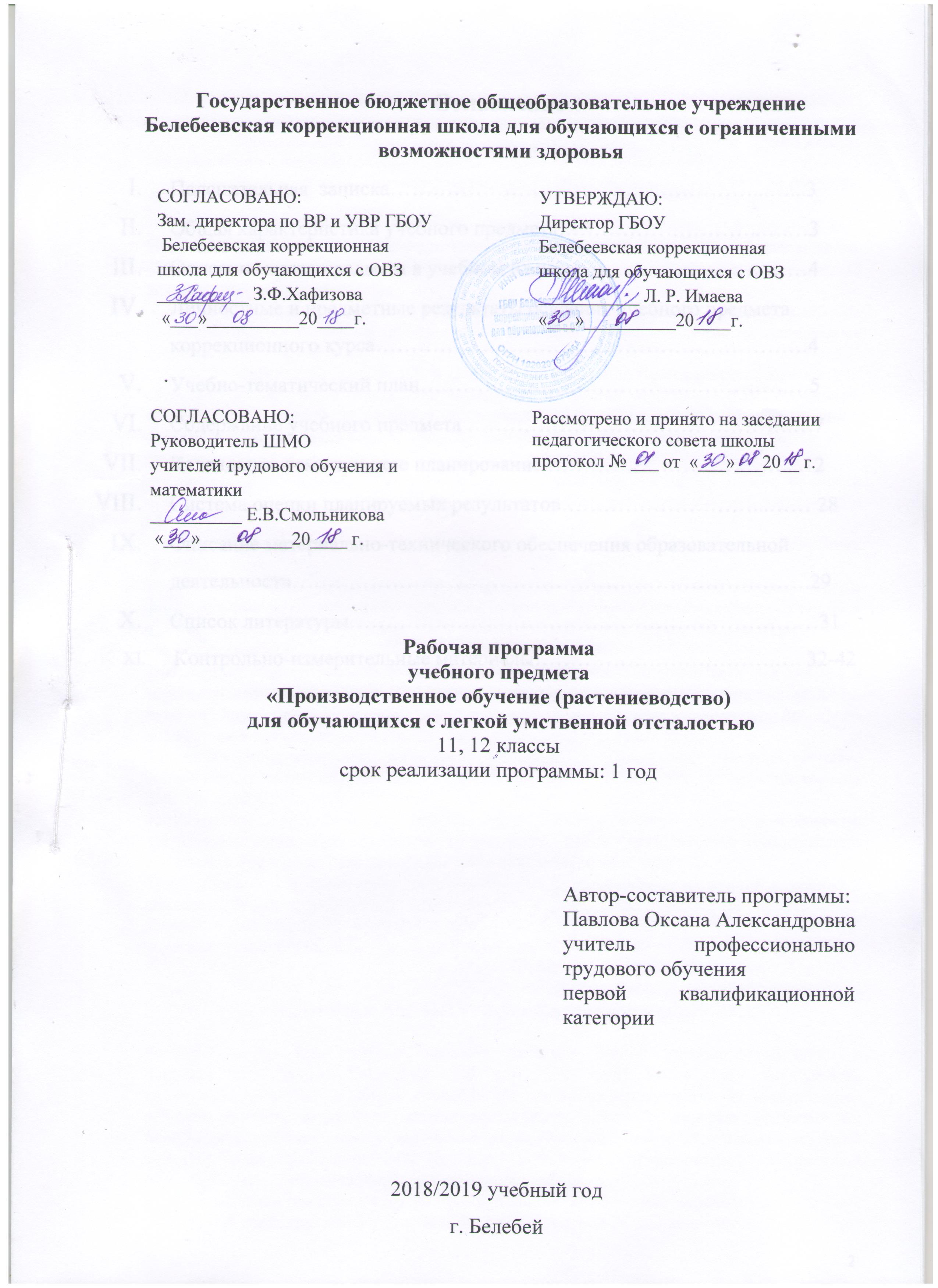 Оглавление  Пояснительная  записка……………………………………………...…...3Общая характеристика учебного предмета………………………..….…3Описание места предмета в учебном плане ……………………….……4Личностные и предметные результаты освоения учебного предмета коррекционного курса…………………………………………………….4Учебно-тематический план…………………………………………….…5Содержание учебного предмета ……………………………………….…7Календарно-тематическое планирование ……………………………....12Система оценки планируемых результатов………………………...…… 28Описание материально-технического обеспечения образовательной деятельности……………………………………………………………….29Список литературы…………………………………………………………31I. Пояснительная записка      Данная     рабочая программа составлена на основании:      -Федерального компонента государственного стандарта образования утвержденного приказом Минобразования  России от 5.03.2004г.№1089.      -Закона РФ «Об образовании» ОТ 10.07.1992Г. №3266-1  (в ред.от    24.04.2008г) ст.7, 9, 11.- приказа Министерства образования и Науки Российской Федерации «Об утверждении федерального государственного образовательного стандарта образования для обучающихся с умственной отсталостью (интеллектуальными нарушениями)» от 19 декабря 2014 г. № 1599,       -Учебного плана Государственного бюджетного образовательного учреждения Белебеевская коррекционная школа для обучающихся с ограниченными возможностями здоровья на 2017-2018 год-программы  специальной (коррекционной) общеобразовательной школы VIII вида, для 5-9классов по сельскохозяйственному труду под редакцией  В.В Воронковой, автора Е.А.Ковалевой «Сельскохозяйственный труд», О.Ганичкина «Большая книга садовода и огородника» .Э.А. Фалкенберг, А.Е. Панкратова «Азбука садовода и огородника».В программе соблюдается преемственность с примерными программами среднего общего образования, в том числе и в использовании основных видов учебной деятельности обучающихся.     Изучение растениеводства в основной школе направлено на достижение следующих целей:1) освоение технологических знаний, основ культуры созидательного труда,    формирование   представлений о технологической культуре на основе включения учащихся в разнообразные виды трудовой деятельности по созданию личностно или общественно значимых изделий;2)овладение общетрудовыми и специальными умениями, необходимыми для поиска и использования технологической информации, проектирования и создания продуктов труда, ведения домашнего хозяйства, самостоятельного и осознанного определения своих жизненных и профессиональных планов; безопасными приемами труда;3)развитие познавательных интересов, технического мышления, пространственного воображения, интеллектуальных, творческих, коммуникативных и организаторских способностей;4)воспитание трудолюбия, бережливости, аккуратности, целеустремленности, предприимчивости, ответственности за результаты своей  деятельности; уважительного отношения к людям различных профессий и результатам их труда; 5)получение опыта применения политехнических и технологических знаний и умений в самостоятельной практической деятельности, приобретение учащимися практических умений в сельскохозяйственной и прикладной творческой деятельности, их социально-трудовая адаптация на основе профессионального самоопределения.II. ОБЩАЯ ХАРАКТЕРИСТИКА УЧЕБНОГО ПРЕДМЕТАРастениеводство как учебный предмет является частью трудового обучения в  коррекционной школе VIII вида. Обучение с/х труду воспитывает трудолюбие, коллективизм, любовь к земле, способствует эмоциональному познанию окружающей действительности, формирует многие психические процессы; является эффективным средством коррекции многих нарушений норм головного мозга. Программа учитывает местные почвенно-климатических условия, способствует профориентации, социальной адаптации, развивает сенсомоторный потенциал учащихся.Основным предназначением образовательной области «Растениеводства» в системе общего образования является формирование трудовой и технологической культуры школьника, системы технологических знаний и умений, воспитание трудовых, гражданских и патриотических качеств его личности, их профессиональное самоопределение в условиях рынка труда, формирование гуманистически ориентированного мировоззрения. Образовательная область «Растениеводство» является необходимым компонентом общего образования школьников, предоставляя им возможность применить на практике знания основ наук. Целью изучения курса растениеводства является расширение знаний о жизни растений, управлением их ростом и развитием.III. ОПИСАНИЕ МЕСТА УЧЕБНОГО ПРЕДМЕТА В УЧЕБНОМ ПЛАНЕСогласно учебному плану государственного бюджетного образовательного учреждения Белебеевская коррекционная школа для обучающихся с ограниченными возможностями здоровья  на «Профессионально – трудовое обучение» на ступени основного общего образования детей с ОВЗ отводится из расчета 6 часов в неделю в 11 классе и 7 часов в неделю  в 12 классе. Время на изучение тем не регламентируется и определяется учителем, исходя из материально-технической базы школы и уровня подготовленности учащихся. В соответствии с учебным планом, годовым календарным учебным графиком на курс растениеводства отводится в  11 классе -204 часов, 6 часов в неделю, в 12 классе – 231 час, 7 часов в неделю. Программа будет реализована в 2018-2019 уч.гг.IV. ЛИЧНОСТНЫЕ И ПРЕДМЕТНЫЕ РЕЗУЛЬТАТЫ ОСВОЕНИЯ УЧЕБНОГО ПРЕДМЕТАПрограмма содержит систему знаний и заданий, направленных на достижение личностных, предметных результатов:Личностные:формирование ответственного отношения к учению, готовности к саморазвитию, осознанному выбору с учетом познавательных интересов;формирование целостного мировоззрения, соответствующего современному уровню развития науки и учитывающего многообразие современного мира;формирование осознанного, уважительного и доброжелательного отношения к другому человеку, его мнению, мировоззрению, культуре, языку, вере, гражданской позиции; готовности и способности вести диалог с другими людьми и достигать в нем взаимопонимания;воспитание патриотизма, уважения к Отечеству; осознание своей этнической принадлежности, знание истории, языка, культуры своего народа, своего края, основ культурного наследия народов России и человечества; усвоение гуманистических, демократических и традиционных ценностей многонационального российского общества; воспитание чувства ответственности и долга перед Родиной;формирование коммуникативной компетентности в общении и сотрудничестве со сверстниками, детьми старшего и младшего возраста, взрослыми в процессе образовательной, общественно-полезной, учебно-исследовательской, творческой и других видов деятельности; формирование ценности здорового и безопасного образа жизни;формирование основ экологической культуры;уважительное и заботливое отношение к членам своей семьи;развитие эстетического сознания через освоение художественного наследия народов мира и России.Предметные    - рациональное использование учебной и дополнительной технологической информации для проектирования и создания объектов труда;     - оценка технологических свойств сырья, материалов и областей их применения; -  владение алгоритмами и методами решения организационных и технико- технологических задач; - распознавание видов, назначения материалов, инструментов и оборудования, применяемого в технологических процессах; - применение общенаучных знаний по предметам естественно-математического цикла в процессе подготовки и осуществления технологических процессов для обоснования и аргументации рациональности деятельности; -  владение способами научной организации труда, формами деятельности, соответствующими культуре труда; - применение элементов прикладной экономики при обосновании технологий и проектов. -  планирование технологического процесса и процесса труда; -  подбор материалов с учетом характера объекта труда и технологии; -  проведение необходимых опытов и исследований при подборе сырья, материалов и проектировании объекта труда;-  подбор инструментов и оборудования с учетом требований технологии; -  проектирование последовательности операций; -  выполнение технологических операций с соблюдением установленных норм, стандартов и ограничений; -  соблюдение норм и правил безопасности труда, правил санитарии и гигиены; -  соблюдение трудовой и технологической дисциплины; - обоснование критериев и показателей качества промежуточных и конечных результатов труда; - подбор и применение инструментов, приборов и оборудования в технологических процессах с учетом областей их применения; - контроль промежуточных и конечных результатов труда по установленным критериям; -  выявление допущенных ошибок в процессе труда; -  документирование результатов труда и проектной деятельности. V. УЧЕБНО-ТЕМАТИЧЕСКИЙ ПЛАН11 класс 12 классVI. СОДЕРЖАНИЕ УЧЕБНОГО ПРЕДМЕТА11 класс 6ч в неделю всего 204 часаТема № 1. Уборка урожая (9ч)Объект работы. Свекла. Морковь.Теоретические сведения. Сроки уборки свеклы, моркови. Правила  уборки корнеплодов свеклы. Правила выкопки корнеплодов моркови без повреждений. Цель уборки послеурожайных остатков с участка.Практические работы. Уборка корнеплодов свеклы. Сбор корнеплодов, удаление листьев. Закладка корнеплодов свеклы на хранение. Уборка корнеплодов моркови. Удаление ботвы. Сбор корнеплодов моркови, сортировка. Закладывание корнеплодов на хранение. Сбор послеурожайных остатков растений.Экскурсия. Пришкольный участокТема № 2. Роль почвы в выращивании растений (10ч)Объект работы. Почва.Теоретические сведения. Состав почвы. Структура почвы. Типы почв.Практические работы. Обработка почвы вручную. Соблюдение глубины вскапывания и слитности борозд.Тема №3 Работы в цветнике и на участке (16 ч )Объект работы. Многолетние цветочные растения.Теоретические сведения. Названия цветов. Правила уборки на хранениеПрактические работы. Выкапывать цветочные растения, убирать их на хранения. Заготавливать почву для рассады.Тема № 4. Удобрения: виды и способы применения (22 ч)Объект работы. Удобрения.Теоретические сведения. Органические удобрения. Сидерация как способ удобрения почвы. Компост. Приготовление компоста. Процесс компостирования. Подготовка площадки и закладка компоста. Добавки при компостировании. Минеральные удобрения. Комплексные удобрения. Микроудобрения. Стимуляторы роста. Практика внесения удобрений.Практические работы. Приготовление компоста. Подготовка площадки и закладка компоста. Осеннее внесение и весеннее внесение удобрение при перекапывании почвы.Тема № 5. Овощные культуры (20ч)Объект работы. Овощи.Теоретические сведения. Общее представление о картофеле. Плодовые овощные культуры: томат, огурец, кабачок. Корнеплодные овощи: морковь, свекла, репа, редис.              Бобовые. Луковые культуры. Капустные овощные культуры. Требования, выращивание, уход, сбор урожая, использование овощных культур.Тема № 6. Агротехнические приемы ухода за растениями (7ч)Объект работы. Овощные и цветочные растения. Кустарники.Теоретические сведения. Рыхление почвы. Окучивание. Обрезка. Доращивание. Выгонка.Практические работы. Рыхление почвы вокруг растений. Окучивание овощных культур. Обрезка кустарников.Тема № 7. Подготовка семян к посеву (6ч)Объект работы. Семена. Рассада                                                                                            Теоретические сведения. Общее представление о семенах. Заготовка семян. Проверка семян на всхожесть. Подготовка посевного материала. Посев семян в открытый грунт. Выращивание рассады. Пикировка сеянцев. Подкормка рассады. Закаливание рассады. Посадка рассады.Практические работы. Посев семян на рассаду. Посев семян в открытый грунт. Уход за рассадойТема № 8. Полив растений (5ч)Объект работы. Растения, вода.Теоретические сведения. Вода для полива. Правила и принципы полива. Приспособления для поливаПрактические работы. Полив растений;Тема № 9. Влияние факторов внешней среды на развитие растений (7ч)Теоретические сведения. Тепловой режим. Световой режим. Влага и полив. Воздух.Практические работы. Полив растений;Тема № 10. Плодовые культуры (15ч)Объект работы. Плодовые культуры (смородина, крыжовник, яблоня, рябина). Теоретические сведения. Классификация плодовых культур. Высокорослые и низкорослые плодовые деревья. Вредители плодовых деревьев. Уход за плодоносящим садом. Выбор места под сад. Подбор и размещение пород и сортов плодовых деревьев.Подготовка к посадке плодовых деревьев. Посадка плодовых деревьев. Возрастные периоды жизни плодовых деревьев. Виды обрезки. Семечковые плодовые культуры.  Косточковые плодовые культуры. Тема № 11. Выращивание  рассады (8ч)Объект работы. Семена овощных культурТеоретические сведения. Виды овощных культур.  Правила посева семян перца, капусты, томата. Правила пикировки овощной рассады, уход за рассадой.Практические работы. Посев семян овощных культур . Пикировка овощной рассады. Уход за овощной рассадой. Полив, рыхление, опрыскивание, подкармливание.Практические работы. Рыхление почвы вокруг растений. Окучивание овощных культур. Обрезка кустарников.Тема № 12. Выращивание цветочных культур (5ч)Объект работы. Семена , клубни, корневища цветочных культур.Теоретические сведения. Требования культур к условиям выращивания. Деление и доращивание. Чередование цветочных культур. Пасынкование и прищипка.                    Практические работы. Посев семян цветочных культур. Пикировка сеянцев. Деление клубней георгин и посадка в открытый грунт. Деление корневищ ирисов.Тема № 13 Выращивание рассады (5 ч)Объект работы. Овощная рассада.Теоретические сведения. Правила посева семян, пикировка рассады.Практические работы. Посев семян овощных культур. Пикировка рассадыТема № 14. Болезни и вредители овощных культур (10ч)  Теоретические сведения. Болезни картофеля. Вредители картофеля. Болезни капусты.Вредители капусты. Болезни огурца, тыквы, кабачка. Вредители огурца, кабачка и тыквы.Болезни помидора. Вредители помидора, перца и баклажана. Болезни лука. Вредители лука, чеснока.Тема №15. Выращивание рассады. (5ч.)Объект работы. Цветочная рассада.Теоретические сведения. Правила посева цветочной рассады, пикировка рассадыПрактические работы. Посев семян цветочных культур. Пикировка рассадыТема № 16.Защищенный грунт и его виды (5ч)Объект работы. Парник, семена.Теоретические сведения. Парники. Теплицы. Малогабаритные пленочные сооружения. Бескаркасное пленочное укрытие. Обогрев защищенного грунта..Практические работы. Установка парника. Посев семян в парникТема 17.Размножение растений (9 ч)Объект работы. Семена. Рассада. ЧеренкиТеоретические сведения. Выращивание рассады. Посев в открытый грунт. Вегетативное размножение.Практические работы. Весенняя обрезка кустарниковТема № 18. Работы в цветнике и на участке ( 12 ч)Объект работы. Пришкольный участок.Теоретические сведения. Общее представление о пришкольном участке, цветниках. Практические работы. Снегозадержание в саду. Обрезка кустарников.  Подготовка парника. Посев семян растений в парник. Разбивка цветника. Высадка овощных культур в грунт. Формирование гряд.Тема № 19. Приемы декоративного оформления (28ч)Объект работы. Цветник.    Теоретические сведения. Принципы создания декоративных посадок и цветочных композиций. Одиночные посадки. Групповые посадки. Рядовые посадки. Клумба. Партерные посадки. Модульный цветник. Рабатка. Бордюр.Практические работы. Разбивка цветника. Высадка цветочных растений в цветник.Основные требования, предъявляемые к знаниям и умениям обучающихся: Обучающиеся должны знать: правила по ТБ при работе на участке; сроки и правила уборки корнеплодовНазвания цветов. Правила уборки на хранениеОбщее представление о картофеле. Плодовые овощные культурыПроверка семян на всхожесть. Подготовка посевного материала.Правила и принципы поливаТепловой режим. Световой режим. Влага и полив. Воздух.Классификация плодовых культурТребования культур к условиям выращиванияБолезни и вредители овощных культурПравила посева цветочной рассады, пикировка рассадыПарники. Теплицы. Малогабаритные пленочные сооруженияВыращивание рассады. Посев в открытый грунтПринципы создания декоративных посадок и цветочных композиций.Обучающиеся должны уметь: Уборка корнеплодовОбработка почвы вручнуюЗаготавливать почву для рассадыПриготовление компостаРыхление почвы вокруг растенийПосев семян на рассадуПолив растенийПикировка сеянцевУстановка парника. Посев семян в парникВесенняя обрезка кустарниковРазбивка цветника. Высадка цветочных растений в цветник12 класс 7 ч в неделю всего 231 часовТема № 1. Сбор урожая и хранение овощей (18 ч)Объект работы. Овощные культуры.Теоретические сведения. Задачи обучения в предстоящем учебном году. Охрана труда. Способы уборки овощных культур. Условия хранения овощных культурПрактические работы. Уборка клубней картофеля. Сортировка клубней. Закладка клубней картофеля на хранение. Уборка перца, помидора. Уборка кабачков, свеклы, моркови.Тема № 2. Получение семян из овощей (5ч)Объект работы. Овощные культуры.Теоретические сведения. Получение семян томата. Получение семян огурца.Практические работы. Выделение семян из плодов томата. Выделение семян огурца из семенников огурца.Тема № 3. Почва и ее обработка (29ч)Объект работы. Почва.Теоретические сведения. Общее представление о почве и её составе. Ручные орудия для обработки почвы. Способы обработки почвы. Заготовка почвы для выращивания рассады.Практические работы. Выбор лопаты. Осмотр участка и определение направления борозд. Прокладывание первой борозды. Соблюдение глубины вскапывания и слитности борозд. Перекопка гряд. Перекопка цветника. Перекопка приствольных кругов у кустарников. Заготовка почвы для выращивания рассады. Заготовка почвенной смеси для парников.Тема № 4. Условия роста овощных культур (6ч)Объект работы. ОвощиТеоретические сведения. Тепловой режим. Световой режим. Воздушный режим.Элементы питания. Использование удобрений.      Тема № 5. Болезни и вредители овощных культур (13 ч)Объект работы. Овощные культурыТеоретические сведения. Болезни картофеля. Болезни капусты. Болезни свеклы. Болезни моркови, сельдерея. Болезни лука и чеснока. Болезни  огурца, тыквы, кабачка. Болезни помидора. Вредители картофеля. Вредители капусты. Вредители свеклы и моркови. Вредители лука и чеснока. Вредители перца, помидора, баклажана. Вредители огурца, кабачка и тыквы.Тема № 6. Болезни и вредители цветочных культур (5ч)Объект работы. Цветочные культуры.Теоретические сведения. Основные заболевания. Основные вредители.                                  Тема № 7. Подбор и размещение культур (11ч)Объект работы. ОвощиТеоретические сведения. Смешанные посадки. Чередование культур или севооборот. Последовательные посевы.Практические работы. Составление плана огорода. Посев овощных и цветочных культур.Тема № 8. Агротехнические приемы ухода за растениями (11ч)Объект работы. Овощные и цветочные растения. Кустарники.Теоретические сведения. Рыхление почвы. Окучивание. Обрезка. Доращивание. Выгонка.Практические работы. Рыхление почвы вокруг растений. Окучивание овощных культур. Обрезка кустарников.Тема №9. Двулетние цветочные растения  (6 ч)Объект работы. Семена цветочных культуры.Теоретические сведения. Анютины глазки. Гвоздика. Маргаритка.Практические работы. Посев семян двулетних цветочных культур.Тема №10. Многолетние цветочные растения (19 ч)Объект работы. Семена цветочных культуры.Теоретические сведения. Пионы. Гладиолус. Лилия. Нарцисс. Тюльпаны. Гайлардия. Люпин. Рудбекия. Хризантема. Практические работы. Деление, обрезка, пересадка растений.Тема № 11. Защищенный грунт и его виды (11ч)Объект работы. Парник, семена.Теоретические сведения. Парники. Теплицы. Малогабаритные пленочные сооружения. Бескаркасное пленочное укрытие. Обогрев защищенного грунта. Мероприятия по уходу за растениями в защищенном грунте.Практические работы. Установка парника. Посев семян в парник.Тема № 12. Выращивание цветочных культур (27 ч)Объект работы. Семена, клубни, корневища цветочных культур.Теоретические сведения. Требования культур к условиям выращивания. Подготовка почвы.  Посев, посадка и пересадка. Деление и доращивание. Чередование цветочных культур. Пасынкование и прищипка.Практические работы. Посев семян цветочных культур. Пикировка сеянцев. Деление клубней георгин и посадка в открытый грунт. Деление корневищ ирисов. Тема № 13. Размножение овощных культур (16ч)Объект работы. Семена. РассадаТеоретические сведения. Семеноводство. Качество семян. Подготовка семян к посеву. Выращивание рассады. Посев в открытый грунт. Вегетативное размножение.Практические работы. Посев семян на рассаду. Посев семян в открытый грунтТема № 14. Работы в цветнике и на участке (54 ч)Объект работы. Пришкольный участок.Теоретические сведения. Общее представление о пришкольном участке, цветниках. Практические работы. Создание условий для снегозадержания. Весенняя обрезка кустарников.  Подготовка парника. Посев семян растений в парник. Весенняя обработка земли. Формирование гряд. Разбивка цветника. Посадка овощных культур. Высадка овощных культур в грунтОсновные требования, предъявляемые к знаниям и умениям обучающихся: Обучающиеся должны знать: правила по ТБ при работе на участке; правила выделения семян из плодов; значение почвы для выращивания растений; приемы заготовки почвы; способы посадки плодовых культур; правила подготовки семян к посеву; правила выращивания рассады; способы вегетативного размножения растений; приемы ухода за растениями; роль удобрений в выращивании растений; правила внесения удобрений; правила приготовления компоста; меры борьбы с болезнями и вредителями.Обучающиеся должны уметь: выделять семена томата и огурца; заготавливать почву; располагать культуры на пришкольно-опытном участке; производить посев семян в открытый грунт; выращивать рассаду; пересаживать рассаду в открытый грунт; рыхлить почву вокруг растений; окучивать растения; вносить удобрения; использовать средства борьбы с болезнями и вредителями;VΙΙ. КАЛЕНДАРНО-ТЕМАТИЧЕСКОЕ ПЛАНИРОВАНИЕ11 класс12 КЛАССVIII. СИСТЕМА ОЦЕНКИ ПЛАНИРУЕМЫХ РЕЗУЛЬТАТОВ        Контроль знаний и умений учащихся устанавливает, что и на каком уровне усваивают ученик. Он бывает текущим и итоговым. Контроль дает возможность учителю совершенствовать учебный процесс, а так же стимулирует корректировку или выбор оптимальной методики обучения для обучающихся различных уровней подготовки, приучает к систематическому труду, ответственному отношению к его результатам.        Проверяя знания учащихся, учитель оценивает. Оценка должна быть понятна ученику, т.е. быть объективной и справедливой. Не все знания и умения подлежат оценке. Оценка имеет функцию поощрения и порицания, является средством воспитательного воздействия.       Результатом оценки знаний и умений учащихся является отметка, выставляемая в журнал. Ее выставляют за фактические знания и умения, предусмотренные учебной программой. Отметку нельзя снижать за плохое поведение на уроках, поломку инструмента. Но нарушение техники безопасности в процессе обучения или технологии изготовления должно быть отражено в отметке, так как эти нарушения влекут снижения качества изделия, увеличению времени на его изготовление.      При оценке знаний и умений необходимо отмечать слабые и сильные стороны каждого учащегося индивидуально, замечать стремиться ли ученик к совершенствованию знаний и умений или пользуется своими природными задатками. При этом необходимо учитывать индивидуальные особенности обучающихся: застенчивость, болезненность, замедленность умственного или физического развития.    При выставлении отметок необходимо так же учитывать объективные причины, связанные с недоброкачественным материалом, неисправным инструментом, отсутствием оборудования и др. Проверка знаний учащихся осуществляется путем текущего устного опроса и текущих или итоговых письменных контрольных работ: контрольных заданий, тестов, задач, кроссвордов и т.д.          Проверка умений учащихся в виде практических работ, тестов, упражнений. Умения обучающихся оцениваются в основном по результатам выполнения какого-нибудь изделия.         Оценка текущих и итоговых знаний и умений учащихся производиться по пятибалльной системе: За теоретическую часть:Оценка «5» ставится ученику, если теоретический материал усвоен в полном объёме, изложен без существенных ошибок с применением профессиональной терминологии.Оценка «4» ставится ученику, если в усвоении теоретического материала допущены незначительные пробелы, ошибки, материал изложен не точно, применялись дополнительные наводящие вопросы.Оценка «3» ставится ученику, если в усвоении теоретического материала имеются существенные пробелы, ответ не самостоятельный, применялись дополнительные наводящие вопросы.Оценка «2» ставится ученику, если в ответе допущены грубые ошибки, свидетельствующие о плохом усвоении теоретического материала даже при применении дополнительных наводящих вопросов.За практическую работу:Оценка «5» ставится ученику, если качество выполненной работы полностью соответствует технологическим требованиям и работа выполнена самостоятельно.Оценка «4» ставится ученику, если к качеству выполненной работы имеются замечания и качество частично не соответствует технологическим требованиям. Работа выполнена самостоятельно.Оценка «3» ставится ученику, если качество выполненной работы не соответствует технологическим требованиям. Работа выполнена с помощью учителя.Оценка «2» ставится ученику, если работа не выполнена.ΙX.  ОПИСАНИЕ МАТЕРИАЛЬНО-ТЕХНИЧЕСКОГО ОБЕСПЕЧЕНИЯ ОБРАЗОВАТЕЛЬНОЙ ДЕЯТЕЛЬНОСТИДля реализации обязательного минимума содержания по разделам  имеется наличие учебно-материальной базы для практической деятельности школьников. Школьный учебно-опытный участок (УОУ), кабинет растениеводства  являются основной базой для изучения сельского хозяйства.  УОУ и кабинеты имеют набор ручных инструментов и оборудования для выполнения основных видов сельскохозяйственных работ. Большое  внимание обращено на обеспечение безопасности труда учащихся при выполнении технологических операций, соблюдение правил электробезопасности.Кабинет, в котором проходит  индивидуальное обучение  соответствует следующим требованиям по санитарно-эпидемиологические правила и нормативы СанПиН 2.4.2.2821-1 (от 29 декабря . N 189)Для подбора учебной мебели соответственно росту обучающихся производится ее цветовая маркировка (согласно СанПиН 2.4.2.2821-10 п.5.4)Ученическая мебель изготовлена из материалов  безвредных для здоровья детей и соответствует росто-возрастным особенностям обучающегося и требованиям эргономики (согласно СанПиН 2.4.2.2821-10 п.5.2)При оборудовании учебных помещений соблюдаются размеры проходов и расстояния (согласно СанПиН 2.4.2.2821-10 п.5.6)Кабинет имеет  естественное освещение в соответствии с гигиеническими требованиями к естественному, искусственному, совмещенному освещению  (согласно СанПиН 2.4.2.2821-10 п.7.1.)В кабинете используется ТСО: компьютер,  проектор (технические средства установлены согласно СанПиН 2.4.2.2821.):Кабинет растениеводства оснащен мебелью, приспособлениями для работы, ТСО, рабочим и демонстрационным столом.Кабинет оснащен специальными средствами обучения: муляжи фруктов и овощей; приспособления; коллекции; гербарии; макеты;инструкционные карты; картины;наборы семян;плакаты;защитная одежда;оборудование для ухода за комнатными растениями, практических работ;В кабинете растениеводства есть экспозиционные материалы:организующие учащихся на овладение приемами учебной работы;В кабинете есть литература: справочная; научно-популярная; учебники; научно-методические пособия; образцы практических и самостоятельных работ учащихся; подборки олимпиадных заданий и т.д.В кабинете растениеводства средства обучения систематизированы: по видам (карты, схемы, таблицы и т.п.); по классам (11-12 классы).В кабинете находятся раздаточные материалы:для организации индивидуальной, групповой, фронтальной самостоятельной учебной работы;для проверки знаний, умений (карточки-задания);коллекции минеральных удобрений;гербарии и т.п.Кабинет растениеводства отвечает санитарно-гигиеническим условиям, эстетическим и техническим требованиям.X. СПИСОК ЛИТЕРАТУРЫОсновной:1. В.В Воронкова,  Е.А.Ковалева Программа  специальной (коррекционной) общеобразовательной школы VIII вида, сборник 2 Москва «ВЛАДОС», 2001г.Дополнительный:1.  журнал «Приусадебное хозяйство».-М., Сельская новь,№ 1-6, 20132. журнал «Усадьба». М., 2012-2014г.г.3.Калинина И. “Защита сада и огорода без химии» Санкт-Петербург, 20104. Фалкенберг Э.А., Панкратова А.Е.  «Азбука садовода и огородника»Челябинск, Южно-Уральское книжное издательство 2003Интернет сайты:.Открытый урокhttp://xn--i1abbnckbmcl9fb.xn--p1ai/Методические пособия для специальных (коррекционных) школ | Преподавание учебных предметов | Учителям | Педагогам | Учебная литература | Список источниковhttp://spisok-literaturi.ru/spisok-istochnikov/uchebnaya-literatura/pedagogam/uchitelyam/prepodavanie-uchebnyih-predmetov/metodicheskie-posobiya-dlya-spetsialnyih-korrektsionnyih-shkol.htmlКлассификация декоративных растенийhttp://cvetu.com.ua/index_ru.php?cat=interes&ind=274 Каталог комнатных растений по алфавиту с картинкамиhttp://www.plantopedia.ru/encyclopaedia/pot-plant/sections.phpВнеурочка "Посев семян" - Разноеhttps://pedportal.net/nachalnye-klassy/raznoe/vneurochka-quot-posev-semyan-quot-9101336.   Георгины уход и выращивание видеоhttp://sad0vodu.ru/udobrenija/georginy-uhod-i-vyrashhivanie-video.html7. Названия комнатных цветов, каталог комнатных цветов с фотоhttp://klumba-plus.ru/komnatnie-cveti/nazvaniya-komnatnih-cvetov/№ п/пТемаВсего часовТеоретические занятияПрактические занятия1Уборка урожая9632Роль почвы в выращивании растений10463Работы в цветнике и на участке165114Удобрения: виды и способы применения221665Овощные культуры202006Агротехнические приемы ухода за растениями7527Подготовка семян к посеву. 6518Полив растений5509Влияние факторов внешней среды на развитие растений77010Плодовые культуры1515011Выращивание  рассады86212Выращивание цветочных культур55013Выращивание рассады51514Болезни и вредители овощных культур101015Выращивание рассады50516Защищенный грунт и его виды55017Размножение растений93615Работы в цветнике и на участке 1201216Приемы декоративного оформления28622ИТОГО:20412480№ п/пТемаВсего часовТеоретические занятияПрактические занятия1Сбор урожая и хранение овощей181082Получение семян из овощей5323Почва и ее обработка299204Условия роста овощных культур66-5Болезни и вредители овощных культур131306Болезни и вредители цветочных культур5507Подбор и размещение культур11838Агротехнические приемы ухода за растениями11929Двулетние цветочные растения64210Многолетние цветочные растения1910911Защищенный грунт и его виды119212Выращивание цветочных культур27131313Размножение овощных культур169814Работы в цветнике и на участке54747ИТОГО:231115116№ п/пНазвание раздела (кол-во часов)Требования к уровню подготовленности (знать, уметь, владеть, формируемые компетенции)Тема урокаТип урокаНомер урокаДата урока планир.Дата урока факт.Примечание 1Уборка урожая(9 часов)Знать: правила по ТБ при работе на участке; сроки и правила уборки овощей; правила закладывания корнеплодов на хранение.Уметь: убирать корнеплоды свеклы, моркови, хранить корнеплоды.Владеть: навыками уборки и хранения корнеплодов.Формируемые компетенции: учебно-познавательная, социально-трудовая.Вводный урок «Растениеводство»комбинированный 16.092Уборка урожая(9 часов)Знать: правила по ТБ при работе на участке; сроки и правила уборки овощей; правила закладывания корнеплодов на хранение.Уметь: убирать корнеплоды свеклы, моркови, хранить корнеплоды.Владеть: навыками уборки и хранения корнеплодов.Формируемые компетенции: учебно-познавательная, социально-трудовая.Столовая свекла. Уборка свеклыкомбинированный26.093Уборка урожая(9 часов)Знать: правила по ТБ при работе на участке; сроки и правила уборки овощей; правила закладывания корнеплодов на хранение.Уметь: убирать корнеплоды свеклы, моркови, хранить корнеплоды.Владеть: навыками уборки и хранения корнеплодов.Формируемые компетенции: учебно-познавательная, социально-трудовая.Уборка свеклы.урок практикум36.094Уборка урожая(9 часов)Знать: правила по ТБ при работе на участке; сроки и правила уборки овощей; правила закладывания корнеплодов на хранение.Уметь: убирать корнеплоды свеклы, моркови, хранить корнеплоды.Владеть: навыками уборки и хранения корнеплодов.Формируемые компетенции: учебно-познавательная, социально-трудовая.Столовая морковь. Уборка моркови.комбинированный46.095Уборка урожая(9 часов)Знать: правила по ТБ при работе на участке; сроки и правила уборки овощей; правила закладывания корнеплодов на хранение.Уметь: убирать корнеплоды свеклы, моркови, хранить корнеплоды.Владеть: навыками уборки и хранения корнеплодов.Формируемые компетенции: учебно-познавательная, социально-трудовая.Уборка морковиурок практикум57.096Уборка урожая(9 часов)Знать: правила по ТБ при работе на участке; сроки и правила уборки овощей; правила закладывания корнеплодов на хранение.Уметь: убирать корнеплоды свеклы, моркови, хранить корнеплоды.Владеть: навыками уборки и хранения корнеплодов.Формируемые компетенции: учебно-познавательная, социально-трудовая.Условия хранения овощных культур.комбинированный67.097Уборка урожая(9 часов)Знать: правила по ТБ при работе на участке; сроки и правила уборки овощей; правила закладывания корнеплодов на хранение.Уметь: убирать корнеплоды свеклы, моркови, хранить корнеплоды.Владеть: навыками уборки и хранения корнеплодов.Формируемые компетенции: учебно-познавательная, социально-трудовая.Уборка картофеля.урок практикум713.098Уборка урожая(9 часов)Знать: правила по ТБ при работе на участке; сроки и правила уборки овощей; правила закладывания корнеплодов на хранение.Уметь: убирать корнеплоды свеклы, моркови, хранить корнеплоды.Владеть: навыками уборки и хранения корнеплодов.Формируемые компетенции: учебно-познавательная, социально-трудовая.Сбор послеурожайных остатков растений.комбинированный813.099Уборка урожая(9 часов)Знать: правила по ТБ при работе на участке; сроки и правила уборки овощей; правила закладывания корнеплодов на хранение.Уметь: убирать корнеплоды свеклы, моркови, хранить корнеплоды.Владеть: навыками уборки и хранения корнеплодов.Формируемые компетенции: учебно-познавательная, социально-трудовая.Проверочная работа по теме «Уборка урожая»Урок контроля и коррекции ЗУН.913.0910Роль почвы в выращивании растений(10 часов)Знать: роль почвы в выращивании растений; правила перекапывания почвы.Уметь: выбирать лопату для перекапывания почвы, перекапывать почву.Владеть: навыками работы с сельхозинвентарем.Формируемые компетенции: учебно-познавательная, социально-трудовая, коммуникативная.Состав почвыкомбинированный113.0911Роль почвы в выращивании растений(10 часов)Знать: роль почвы в выращивании растений; правила перекапывания почвы.Уметь: выбирать лопату для перекапывания почвы, перекапывать почву.Владеть: навыками работы с сельхозинвентарем.Формируемые компетенции: учебно-познавательная, социально-трудовая, коммуникативная.Обработка почвы в ручнуюкомбинированный214.0912Роль почвы в выращивании растений(10 часов)Знать: роль почвы в выращивании растений; правила перекапывания почвы.Уметь: выбирать лопату для перекапывания почвы, перекапывать почву.Владеть: навыками работы с сельхозинвентарем.Формируемые компетенции: учебно-познавательная, социально-трудовая, коммуникативная.Сбор послеурожайных остатков растений.комбинированный314.0913, 14Роль почвы в выращивании растений(10 часов)Знать: роль почвы в выращивании растений; правила перекапывания почвы.Уметь: выбирать лопату для перекапывания почвы, перекапывать почву.Владеть: навыками работы с сельхозинвентарем.Формируемые компетенции: учебно-познавательная, социально-трудовая, коммуникативная.Сбор послеурожайных остатков растений.Урок практикум420.0915, 16Роль почвы в выращивании растений(10 часов)Знать: роль почвы в выращивании растений; правила перекапывания почвы.Уметь: выбирать лопату для перекапывания почвы, перекапывать почву.Владеть: навыками работы с сельхозинвентарем.Формируемые компетенции: учебно-познавательная, социально-трудовая, коммуникативная.Обработка почвы вручнуюурок практикум5,6,720.09, 20.09, 20.0917Роль почвы в выращивании растений(10 часов)Знать: роль почвы в выращивании растений; правила перекапывания почвы.Уметь: выбирать лопату для перекапывания почвы, перекапывать почву.Владеть: навыками работы с сельхозинвентарем.Формируемые компетенции: учебно-познавательная, социально-трудовая, коммуникативная.Типы почвкомбинированный821.0918Роль почвы в выращивании растений(10 часов)Знать: роль почвы в выращивании растений; правила перекапывания почвы.Уметь: выбирать лопату для перекапывания почвы, перекапывать почву.Владеть: навыками работы с сельхозинвентарем.Формируемые компетенции: учебно-познавательная, социально-трудовая, коммуникативная.Повторение изученногоУрок обобщения и систематизации знаний921.0919Роль почвы в выращивании растений(10 часов)Знать: роль почвы в выращивании растений; правила перекапывания почвы.Уметь: выбирать лопату для перекапывания почвы, перекапывать почву.Владеть: навыками работы с сельхозинвентарем.Формируемые компетенции: учебно-познавательная, социально-трудовая, коммуникативная.Проверочная работа по теме: «Роль почвы в выращивании растений»Урок контроля и коррекции ЗУН.1027.0920Работы в цветнике и на участке(16 часов)Знать: названия многолетних цветочных растений, правила уборки на хранения цветочных растений.Уметь: выкапывать цветочные растения и убирать их на хранение, заготавливать почву для рассады.Владеть: навыками уборки и хранения многолетних цветочных растений,  навыками заготовки почвы для рассады.Формируемые компетенции: учебно-познавательная, социально-трудовая, коммуникативная.Многолетние цветочные растениякомбинированный127.0921Работы в цветнике и на участке(16 часов)Знать: названия многолетних цветочных растений, правила уборки на хранения цветочных растений.Уметь: выкапывать цветочные растения и убирать их на хранение, заготавливать почву для рассады.Владеть: навыками уборки и хранения многолетних цветочных растений,  навыками заготовки почвы для рассады.Формируемые компетенции: учебно-познавательная, социально-трудовая, коммуникативная.Правила хранение георгинкомбинированный227.0922, 23Работы в цветнике и на участке(16 часов)Знать: названия многолетних цветочных растений, правила уборки на хранения цветочных растений.Уметь: выкапывать цветочные растения и убирать их на хранение, заготавливать почву для рассады.Владеть: навыками уборки и хранения многолетних цветочных растений,  навыками заготовки почвы для рассады.Формируемые компетенции: учебно-познавательная, социально-трудовая, коммуникативная.Выкопка георгин, укладывание на хранение.урок практикум3,427.09, 28.0924, 25Работы в цветнике и на участке(16 часов)Знать: названия многолетних цветочных растений, правила уборки на хранения цветочных растений.Уметь: выкапывать цветочные растения и убирать их на хранение, заготавливать почву для рассады.Владеть: навыками уборки и хранения многолетних цветочных растений,  навыками заготовки почвы для рассады.Формируемые компетенции: учебно-познавательная, социально-трудовая, коммуникативная.Выкопка канн , укладывание на хранениеурок практикум5, 628.09, 4.1026, 27, 28Работы в цветнике и на участке(16 часов)Знать: названия многолетних цветочных растений, правила уборки на хранения цветочных растений.Уметь: выкапывать цветочные растения и убирать их на хранение, заготавливать почву для рассады.Владеть: навыками уборки и хранения многолетних цветочных растений,  навыками заготовки почвы для рассады.Формируемые компетенции: учебно-познавательная, социально-трудовая, коммуникативная.Обработка почвы в ручную в цветнике.урок практикум7, 8, 94.10, 4.10, 4.1029, 30Работы в цветнике и на участке(16 часов)Знать: названия многолетних цветочных растений, правила уборки на хранения цветочных растений.Уметь: выкапывать цветочные растения и убирать их на хранение, заготавливать почву для рассады.Владеть: навыками уборки и хранения многолетних цветочных растений,  навыками заготовки почвы для рассады.Формируемые компетенции: учебно-познавательная, социально-трудовая, коммуникативная.Работа в цветнике.урок практикум 10, 115.10, 5.1031, 32Работы в цветнике и на участке(16 часов)Знать: названия многолетних цветочных растений, правила уборки на хранения цветочных растений.Уметь: выкапывать цветочные растения и убирать их на хранение, заготавливать почву для рассады.Владеть: навыками уборки и хранения многолетних цветочных растений,  навыками заготовки почвы для рассады.Формируемые компетенции: учебно-познавательная, социально-трудовая, коммуникативная.Заготовка почвы для выращивания рассады.урок практикум12, 1312.1033, 34Работы в цветнике и на участке(16 часов)Знать: названия многолетних цветочных растений, правила уборки на хранения цветочных растений.Уметь: выкапывать цветочные растения и убирать их на хранение, заготавливать почву для рассады.Владеть: навыками уборки и хранения многолетних цветочных растений,  навыками заготовки почвы для рассады.Формируемые компетенции: учебно-познавательная, социально-трудовая, коммуникативная.Повторение пройденного.Урок обобщения и систематизации знаний14, 1512.1035Работы в цветнике и на участке(16 часов)Знать: названия многолетних цветочных растений, правила уборки на хранения цветочных растений.Уметь: выкапывать цветочные растения и убирать их на хранение, заготавливать почву для рассады.Владеть: навыками уборки и хранения многолетних цветочных растений,  навыками заготовки почвы для рассады.Формируемые компетенции: учебно-познавательная, социально-трудовая, коммуникативная.Проверочная работа по теме «Работы в цветнике и на участке»Урок контроля и коррекции ЗУН.1618.1036Удобрения: виды и способы применения.(22 часа)Знать: роль удобрений в выращивании растений, правила внесения удобрений, правила приготовления компоста.Уметь: вносить удобрения, приготавливать компост.Владеть: навыками приготовления компоста.Формируемые компетенции: учебно-познавательная, социально-трудовая, коммуникативная.Органические удобрения.комбинированный118.1037Удобрения: виды и способы применения.(22 часа)Знать: роль удобрений в выращивании растений, правила внесения удобрений, правила приготовления компоста.Уметь: вносить удобрения, приготавливать компост.Владеть: навыками приготовления компоста.Формируемые компетенции: учебно-познавательная, социально-трудовая, коммуникативная.Сидерация как способ удобрения почвыкомбинированный218.1038Удобрения: виды и способы применения.(22 часа)Знать: роль удобрений в выращивании растений, правила внесения удобрений, правила приготовления компоста.Уметь: вносить удобрения, приготавливать компост.Владеть: навыками приготовления компоста.Формируемые компетенции: учебно-познавательная, социально-трудовая, коммуникативная.Компост.комбинированный318.1039Удобрения: виды и способы применения.(22 часа)Знать: роль удобрений в выращивании растений, правила внесения удобрений, правила приготовления компоста.Уметь: вносить удобрения, приготавливать компост.Владеть: навыками приготовления компоста.Формируемые компетенции: учебно-познавательная, социально-трудовая, коммуникативная.Приготовление компостаурок практикум419.1040Удобрения: виды и способы применения.(22 часа)Знать: роль удобрений в выращивании растений, правила внесения удобрений, правила приготовления компоста.Уметь: вносить удобрения, приготавливать компост.Владеть: навыками приготовления компоста.Формируемые компетенции: учебно-познавательная, социально-трудовая, коммуникативная.Процесс компостированиякомбинированный519.1041Удобрения: виды и способы применения.(22 часа)Знать: роль удобрений в выращивании растений, правила внесения удобрений, правила приготовления компоста.Уметь: вносить удобрения, приготавливать компост.Владеть: навыками приготовления компоста.Формируемые компетенции: учебно-познавательная, социально-трудовая, коммуникативная.Подготовка площадки и закладки компостакомбинированный625.1042, 43Удобрения: виды и способы применения.(22 часа)Знать: роль удобрений в выращивании растений, правила внесения удобрений, правила приготовления компоста.Уметь: вносить удобрения, приготавливать компост.Владеть: навыками приготовления компоста.Формируемые компетенции: учебно-познавательная, социально-трудовая, коммуникативная.Подготовка площадки и закладки компостаурок практикум7,825.10, 25.1044, 45Удобрения: виды и способы применения.(22 часа)Знать: роль удобрений в выращивании растений, правила внесения удобрений, правила приготовления компоста.Уметь: вносить удобрения, приготавливать компост.Владеть: навыками приготовления компоста.Формируемые компетенции: учебно-познавательная, социально-трудовая, коммуникативная.Приготовление компостаурок практикум9, 1025.10, 26.1046Удобрения: виды и способы применения.(22 часа)Знать: роль удобрений в выращивании растений, правила внесения удобрений, правила приготовления компоста.Уметь: вносить удобрения, приготавливать компост.Владеть: навыками приготовления компоста.Формируемые компетенции: учебно-познавательная, социально-трудовая, коммуникативная.Контрольная работа за 1 четвертьУрок контроля и коррекции ЗУН.1126.1047Удобрения: виды и способы применения.(22 часа)Знать: роль удобрений в выращивании растений, правила внесения удобрений, правила приготовления компоста.Уметь: вносить удобрения, приготавливать компост.Владеть: навыками приготовления компоста.Формируемые компетенции: учебно-познавательная, социально-трудовая, коммуникативная.Добавки при компостированиикомбинированный128.1148, 49Удобрения: виды и способы применения.(22 часа)Знать: роль удобрений в выращивании растений, правила внесения удобрений, правила приготовления компоста.Уметь: вносить удобрения, приготавливать компост.Владеть: навыками приготовления компоста.Формируемые компетенции: учебно-познавательная, социально-трудовая, коммуникативная.Минеральные удобрения.комбинированный13, 148.11, 8.1150Удобрения: виды и способы применения.(22 часа)Знать: роль удобрений в выращивании растений, правила внесения удобрений, правила приготовления компоста.Уметь: вносить удобрения, приготавливать компост.Владеть: навыками приготовления компоста.Формируемые компетенции: учебно-познавательная, социально-трудовая, коммуникативная.Комплексные удобрения.комбинированный158.1151Удобрения: виды и способы применения.(22 часа)Знать: роль удобрений в выращивании растений, правила внесения удобрений, правила приготовления компоста.Уметь: вносить удобрения, приготавливать компост.Владеть: навыками приготовления компоста.Формируемые компетенции: учебно-познавательная, социально-трудовая, коммуникативная.Микроудобрения.комбинированный169.1152Удобрения: виды и способы применения.(22 часа)Знать: роль удобрений в выращивании растений, правила внесения удобрений, правила приготовления компоста.Уметь: вносить удобрения, приготавливать компост.Владеть: навыками приготовления компоста.Формируемые компетенции: учебно-познавательная, социально-трудовая, коммуникативная.Стимуляторы роста.комбинированный179.1153Удобрения: виды и способы применения.(22 часа)Знать: роль удобрений в выращивании растений, правила внесения удобрений, правила приготовления компоста.Уметь: вносить удобрения, приготавливать компост.Владеть: навыками приготовления компоста.Формируемые компетенции: учебно-познавательная, социально-трудовая, коммуникативная.Практика внесения удобрений.комбинированный1815.1154, 55, 56Удобрения: виды и способы применения.(22 часа)Знать: роль удобрений в выращивании растений, правила внесения удобрений, правила приготовления компоста.Уметь: вносить удобрения, приготавливать компост.Владеть: навыками приготовления компоста.Формируемые компетенции: учебно-познавательная, социально-трудовая, коммуникативная.Внесение удобренийурок практикум19, 20, 2115.11, 15.11, 15.1157Удобрения: виды и способы применения.(22 часа)Знать: роль удобрений в выращивании растений, правила внесения удобрений, правила приготовления компоста.Уметь: вносить удобрения, приготавливать компост.Владеть: навыками приготовления компоста.Формируемые компетенции: учебно-познавательная, социально-трудовая, коммуникативная.Проверочная работа по теме: «Удобрения».Урок контроля и коррекции ЗУН.2216.1158Овощные культуры(20 часов)Знать: названия овощных культур; общие правила выращивания и ухода;Уметь: определять овощные культуры по внешним признакам, различать овощные культуры;Владеть: навыками выращивания овощных культур и ухода за ними;Формируемые компетенции: учебно-познавательная, социально-трудовая, коммуникативная.Картофель. Условия выращивания ухода.комбинированный116.1159Овощные культуры(20 часов)Знать: названия овощных культур; общие правила выращивания и ухода;Уметь: определять овощные культуры по внешним признакам, различать овощные культуры;Владеть: навыками выращивания овощных культур и ухода за ними;Формируемые компетенции: учебно-познавательная, социально-трудовая, коммуникативная.Морковь. Условия выращивания и ухода.комбинированный222.1160Овощные культуры(20 часов)Знать: названия овощных культур; общие правила выращивания и ухода;Уметь: определять овощные культуры по внешним признакам, различать овощные культуры;Владеть: навыками выращивания овощных культур и ухода за ними;Формируемые компетенции: учебно-познавательная, социально-трудовая, коммуникативная.Свекла. Условия и выращивания и ухода. комбинированный322.1161Овощные культуры(20 часов)Знать: названия овощных культур; общие правила выращивания и ухода;Уметь: определять овощные культуры по внешним признакам, различать овощные культуры;Владеть: навыками выращивания овощных культур и ухода за ними;Формируемые компетенции: учебно-познавательная, социально-трудовая, коммуникативная.Репа. Условия выращивания и ухода.комбинированный422.1162Овощные культуры(20 часов)Знать: названия овощных культур; общие правила выращивания и ухода;Уметь: определять овощные культуры по внешним признакам, различать овощные культуры;Владеть: навыками выращивания овощных культур и ухода за ними;Формируемые компетенции: учебно-познавательная, социально-трудовая, коммуникативная.Проверочная работа по теме: «Корнеплоды»Урок контроля и коррекции ЗУН.522.1163Овощные культуры(20 часов)Знать: названия овощных культур; общие правила выращивания и ухода;Уметь: определять овощные культуры по внешним признакам, различать овощные культуры;Владеть: навыками выращивания овощных культур и ухода за ними;Формируемые компетенции: учебно-познавательная, социально-трудовая, коммуникативная.Томат. Условия выращивания и ухода.комбинированный623.1164Овощные культуры(20 часов)Знать: названия овощных культур; общие правила выращивания и ухода;Уметь: определять овощные культуры по внешним признакам, различать овощные культуры;Владеть: навыками выращивания овощных культур и ухода за ними;Формируемые компетенции: учебно-познавательная, социально-трудовая, коммуникативная.Огурец. Условия выращивания и ухода.комбинированный723.1165Овощные культуры(20 часов)Знать: названия овощных культур; общие правила выращивания и ухода;Уметь: определять овощные культуры по внешним признакам, различать овощные культуры;Владеть: навыками выращивания овощных культур и ухода за ними;Формируемые компетенции: учебно-познавательная, социально-трудовая, коммуникативная.Перец. Условия выращивания и условия.комбинированный829.1166Овощные культуры(20 часов)Знать: названия овощных культур; общие правила выращивания и ухода;Уметь: определять овощные культуры по внешним признакам, различать овощные культуры;Владеть: навыками выращивания овощных культур и ухода за ними;Формируемые компетенции: учебно-познавательная, социально-трудовая, коммуникативная.Закрепление изученного.комбинированный929.1167Овощные культуры(20 часов)Знать: названия овощных культур; общие правила выращивания и ухода;Уметь: определять овощные культуры по внешним признакам, различать овощные культуры;Владеть: навыками выращивания овощных культур и ухода за ними;Формируемые компетенции: учебно-познавательная, социально-трудовая, коммуникативная.Проверочная работа по теме: «Плодовые овощные культуры».Урок контроля и коррекции ЗУН.1029.1168Овощные культуры(20 часов)Знать: названия овощных культур; общие правила выращивания и ухода;Уметь: определять овощные культуры по внешним признакам, различать овощные культуры;Владеть: навыками выращивания овощных культур и ухода за ними;Формируемые компетенции: учебно-познавательная, социально-трудовая, коммуникативная.Капуста белокочаннаякомбинированный1129.1169Овощные культуры(20 часов)Знать: названия овощных культур; общие правила выращивания и ухода;Уметь: определять овощные культуры по внешним признакам, различать овощные культуры;Владеть: навыками выращивания овощных культур и ухода за ними;Формируемые компетенции: учебно-познавательная, социально-трудовая, коммуникативная.Капуста кольраби.комбинированный1230.1170Овощные культуры(20 часов)Знать: названия овощных культур; общие правила выращивания и ухода;Уметь: определять овощные культуры по внешним признакам, различать овощные культуры;Владеть: навыками выращивания овощных культур и ухода за ними;Формируемые компетенции: учебно-познавательная, социально-трудовая, коммуникативная.Цветная капуста.комбинированный1330.1171Овощные культуры(20 часов)Знать: названия овощных культур; общие правила выращивания и ухода;Уметь: определять овощные культуры по внешним признакам, различать овощные культуры;Владеть: навыками выращивания овощных культур и ухода за ними;Формируемые компетенции: учебно-познавательная, социально-трудовая, коммуникативная.Капуста брокколи.комбинированный146.1272Овощные культуры(20 часов)Знать: названия овощных культур; общие правила выращивания и ухода;Уметь: определять овощные культуры по внешним признакам, различать овощные культуры;Владеть: навыками выращивания овощных культур и ухода за ними;Формируемые компетенции: учебно-познавательная, социально-трудовая, коммуникативная.Проверочная работа по теме: «Капустные овощные культуры»Урок контроля и коррекции ЗУН.156.1273Овощные культуры(20 часов)Знать: названия овощных культур; общие правила выращивания и ухода;Уметь: определять овощные культуры по внешним признакам, различать овощные культуры;Владеть: навыками выращивания овощных культур и ухода за ними;Формируемые компетенции: учебно-познавательная, социально-трудовая, коммуникативная.Лук репчатый.комбинированный166.1274Овощные культуры(20 часов)Знать: названия овощных культур; общие правила выращивания и ухода;Уметь: определять овощные культуры по внешним признакам, различать овощные культуры;Владеть: навыками выращивания овощных культур и ухода за ними;Формируемые компетенции: учебно-познавательная, социально-трудовая, коммуникативная.Лук-батун.комбинированный176.1275Овощные культуры(20 часов)Знать: названия овощных культур; общие правила выращивания и ухода;Уметь: определять овощные культуры по внешним признакам, различать овощные культуры;Владеть: навыками выращивания овощных культур и ухода за ними;Формируемые компетенции: учебно-познавательная, социально-трудовая, коммуникативная.Лук-порей.комбинированный187.1276Овощные культуры(20 часов)Знать: названия овощных культур; общие правила выращивания и ухода;Уметь: определять овощные культуры по внешним признакам, различать овощные культуры;Владеть: навыками выращивания овощных культур и ухода за ними;Формируемые компетенции: учебно-познавательная, социально-трудовая, коммуникативная.Чеснок.комбинированный197.1277Овощные культуры(20 часов)Знать: названия овощных культур; общие правила выращивания и ухода;Уметь: определять овощные культуры по внешним признакам, различать овощные культуры;Владеть: навыками выращивания овощных культур и ухода за ними;Формируемые компетенции: учебно-познавательная, социально-трудовая, коммуникативная.Проверочная работа по теме: «Луковые культуры».Урок контроля и коррекции ЗУН.2013.1278Агротехнические приемы ухода за растениями(7 часов)Знать: приемы ухода за растениями;Уметь: рыхлить почву вокруг растений; окучивать растения. Производить обрезку кустарников;Владеть : навыками ухода за растениямиФормируемые компетенции: учебно-познавательная, коммуникативная.Приемы ухода за растениями. Рыхление почвы.комбинированный113.1279Агротехнические приемы ухода за растениями(7 часов)Знать: приемы ухода за растениями;Уметь: рыхлить почву вокруг растений; окучивать растения. Производить обрезку кустарников;Владеть : навыками ухода за растениямиФормируемые компетенции: учебно-познавательная, коммуникативная.РыхлениеУрок практикум213.1280Агротехнические приемы ухода за растениями(7 часов)Знать: приемы ухода за растениями;Уметь: рыхлить почву вокруг растений; окучивать растения. Производить обрезку кустарников;Владеть : навыками ухода за растениямиФормируемые компетенции: учебно-познавательная, коммуникативная.Окучивание.комбинированный313.1281Агротехнические приемы ухода за растениями(7 часов)Знать: приемы ухода за растениями;Уметь: рыхлить почву вокруг растений; окучивать растения. Производить обрезку кустарников;Владеть : навыками ухода за растениямиФормируемые компетенции: учебно-познавательная, коммуникативная.Обрезка.комбинированный414.1282Агротехнические приемы ухода за растениями(7 часов)Знать: приемы ухода за растениями;Уметь: рыхлить почву вокруг растений; окучивать растения. Производить обрезку кустарников;Владеть : навыками ухода за растениямиФормируемые компетенции: учебно-познавательная, коммуникативная.ОбрезкаУрок практикум514.1283Агротехнические приемы ухода за растениями(7 часов)Знать: приемы ухода за растениями;Уметь: рыхлить почву вокруг растений; окучивать растения. Производить обрезку кустарников;Владеть : навыками ухода за растениямиФормируемые компетенции: учебно-познавательная, коммуникативная.Закрепление изученного.комбинированный620.1284Агротехнические приемы ухода за растениями(7 часов)Знать: приемы ухода за растениями;Уметь: рыхлить почву вокруг растений; окучивать растения. Производить обрезку кустарников;Владеть : навыками ухода за растениямиФормируемые компетенции: учебно-познавательная, коммуникативная.Проверочная работа по теме: «Приемы ухода за растениями».Урок контроля и коррекции ЗУН.720.1285Подготовка семян к посеву. (6 часов)Знать: правила заготовки семян; правила подготовки семян к посеву.Уметь: подготавливать семена к посеву.Владеть: навыками посева семян.Формируемые компетенции: учебно-познавательная, социально-трудоваяСемена.комбинированный120.1286Подготовка семян к посеву. (6 часов)Знать: правила заготовки семян; правила подготовки семян к посеву.Уметь: подготавливать семена к посеву.Владеть: навыками посева семян.Формируемые компетенции: учебно-познавательная, социально-трудоваяЗаготовка семянкомбинированный220.1287Подготовка семян к посеву. (6 часов)Знать: правила заготовки семян; правила подготовки семян к посеву.Уметь: подготавливать семена к посеву.Владеть: навыками посева семян.Формируемые компетенции: учебно-познавательная, социально-трудоваяПроверка семян на всхожестькомбинированный321.1288Подготовка семян к посеву. (6 часов)Знать: правила заготовки семян; правила подготовки семян к посеву.Уметь: подготавливать семена к посеву.Владеть: навыками посева семян.Формируемые компетенции: учебно-познавательная, социально-трудоваяПодготовка посевного материала.комбинированный421.1289Подготовка семян к посеву. (6 часов)Знать: правила заготовки семян; правила подготовки семян к посеву.Уметь: подготавливать семена к посеву.Владеть: навыками посева семян.Формируемые компетенции: учебно-познавательная, социально-трудоваяПосев семян в открытый грунт.комбинированный527.1290Подготовка семян к посеву. (6 часов)Знать: правила заготовки семян; правила подготовки семян к посеву.Уметь: подготавливать семена к посеву.Владеть: навыками посева семян.Формируемые компетенции: учебно-познавательная, социально-трудоваяПроверочная работа по теме «Подготовка семян к посеву»Урок контроля и коррекции ЗУН.627.1291Полив растений.(5 часов)Знать: роль полива для роста растений;Уметь: поливать растения.Владеть: навыком полива растений.Формируемые компетенции: учебно-познавательная, социально-трудоваяВода для полива.комбинированный127.1292Полив растений.(5 часов)Знать: роль полива для роста растений;Уметь: поливать растения.Владеть: навыком полива растений.Формируемые компетенции: учебно-познавательная, социально-трудоваяПравила и принципы полива.комбинированный227.1293Полив растений.(5 часов)Знать: роль полива для роста растений;Уметь: поливать растения.Владеть: навыком полива растений.Формируемые компетенции: учебно-познавательная, социально-трудоваяПриспособления для полива.комбинированный328.1294Полив растений.(5 часов)Знать: роль полива для роста растений;Уметь: поливать растения.Владеть: навыком полива растений.Формируемые компетенции: учебно-познавательная, социально-трудоваяПовторение изученногокомбинированный428.1295Полив растений.(5 часов)Знать: роль полива для роста растений;Уметь: поливать растения.Владеть: навыком полива растений.Формируемые компетенции: учебно-познавательная, социально-трудоваяПроверочная работа по теме «Полив растений»Урок контроля и коррекции ЗУН.517.0196Влияние факторов внешней среды на развитие растений(7 часов)Знать: роль внешней среды на развитие растений.Уметь: определять фактор внешней средыФормируемые компетенции: учебно-познавательная, социально-трудоваяТепловой режим.комбинированный117.0197Влияние факторов внешней среды на развитие растений(7 часов)Знать: роль внешней среды на развитие растений.Уметь: определять фактор внешней средыФормируемые компетенции: учебно-познавательная, социально-трудоваяКонтрольная работа за 2 четвертьУрок контроля и коррекции ЗУН.217.0198Влияние факторов внешней среды на развитие растений(7 часов)Знать: роль внешней среды на развитие растений.Уметь: определять фактор внешней средыФормируемые компетенции: учебно-познавательная, социально-трудоваяСветовой режим.комбинированный317.0199Влияние факторов внешней среды на развитие растений(7 часов)Знать: роль внешней среды на развитие растений.Уметь: определять фактор внешней средыФормируемые компетенции: учебно-познавательная, социально-трудоваяВоздушный режим.комбинированный418.01100Влияние факторов внешней среды на развитие растений(7 часов)Знать: роль внешней среды на развитие растений.Уметь: определять фактор внешней средыФормируемые компетенции: учебно-познавательная, социально-трудоваяВодный режим.комбинированный518.01101Влияние факторов внешней среды на развитие растений(7 часов)Знать: роль внешней среды на развитие растений.Уметь: определять фактор внешней средыФормируемые компетенции: учебно-познавательная, социально-трудоваяЭлементы питания.комбинированный624.01102Влияние факторов внешней среды на развитие растений(7 часов)Знать: роль внешней среды на развитие растений.Уметь: определять фактор внешней средыФормируемые компетенции: учебно-познавательная, социально-трудоваяПроверочная работа « Влияние факторов внешней среды на развитие растений»Урок контроля и коррекции ЗУН.724.01103Плодовые культуры. (15 часов)Знать: способы посадки плодовых культур.Уметь: различать плодовые культуры по внешним признакамВладеть: навыком определять плодовые культурыФормируемые компетенции: учебно-познавательная, социально-трудовая, информационные. Классификация плодовых культуркомбинированный124.01104Плодовые культуры. (15 часов)Знать: способы посадки плодовых культур.Уметь: различать плодовые культуры по внешним признакамВладеть: навыком определять плодовые культурыФормируемые компетенции: учебно-познавательная, социально-трудовая, информационные. Высокорослые и низкорослые плодовые деревьякомбинированный224.01105Плодовые культуры. (15 часов)Знать: способы посадки плодовых культур.Уметь: различать плодовые культуры по внешним признакамВладеть: навыком определять плодовые культурыФормируемые компетенции: учебно-познавательная, социально-трудовая, информационные. Вредители плодовых деревьев.комбинированный325.01106Плодовые культуры. (15 часов)Знать: способы посадки плодовых культур.Уметь: различать плодовые культуры по внешним признакамВладеть: навыком определять плодовые культурыФормируемые компетенции: учебно-познавательная, социально-трудовая, информационные. Уход за плодоносящим садом.комбинированный425.01107Плодовые культуры. (15 часов)Знать: способы посадки плодовых культур.Уметь: различать плодовые культуры по внешним признакамВладеть: навыком определять плодовые культурыФормируемые компетенции: учебно-познавательная, социально-трудовая, информационные. Выбор места под сад.комбинированный531.01108Плодовые культуры. (15 часов)Знать: способы посадки плодовых культур.Уметь: различать плодовые культуры по внешним признакамВладеть: навыком определять плодовые культурыФормируемые компетенции: учебно-познавательная, социально-трудовая, информационные. Проверочная работа. «Подбор  и размещение пород и сортов плодовых деревьев.»Урок контроля и коррекции ЗУН.631.01109Плодовые культуры. (15 часов)Знать: способы посадки плодовых культур.Уметь: различать плодовые культуры по внешним признакамВладеть: навыком определять плодовые культурыФормируемые компетенции: учебно-познавательная, социально-трудовая, информационные. Подготовка к посадке плодовых деревьев.комбинированный731.01110Плодовые культуры. (15 часов)Знать: способы посадки плодовых культур.Уметь: различать плодовые культуры по внешним признакамВладеть: навыком определять плодовые культурыФормируемые компетенции: учебно-познавательная, социально-трудовая, информационные. Посадка плодовых деревьев.комбинированный831.01111Плодовые культуры. (15 часов)Знать: способы посадки плодовых культур.Уметь: различать плодовые культуры по внешним признакамВладеть: навыком определять плодовые культурыФормируемые компетенции: учебно-познавательная, социально-трудовая, информационные. Возрастные периоды жизни плодовых деревьев.комбинированный91.02112Плодовые культуры. (15 часов)Знать: способы посадки плодовых культур.Уметь: различать плодовые культуры по внешним признакамВладеть: навыком определять плодовые культурыФормируемые компетенции: учебно-познавательная, социально-трудовая, информационные. Выборы обрезки.комбинированный101.02113Плодовые культуры. (15 часов)Знать: способы посадки плодовых культур.Уметь: различать плодовые культуры по внешним признакамВладеть: навыком определять плодовые культурыФормируемые компетенции: учебно-познавательная, социально-трудовая, информационные. Семечковые плодовые культуры. Яблоня.комбинированный117.02114Плодовые культуры. (15 часов)Знать: способы посадки плодовых культур.Уметь: различать плодовые культуры по внешним признакамВладеть: навыком определять плодовые культурыФормируемые компетенции: учебно-познавательная, социально-трудовая, информационные. Груша.комбинированный127.02115Плодовые культуры. (15 часов)Знать: способы посадки плодовых культур.Уметь: различать плодовые культуры по внешним признакамВладеть: навыком определять плодовые культурыФормируемые компетенции: учебно-познавательная, социально-трудовая, информационные. Косточковые плодовые культуры. Вишня.комбинированный137.02116Плодовые культуры. (15 часов)Знать: способы посадки плодовых культур.Уметь: различать плодовые культуры по внешним признакамВладеть: навыком определять плодовые культурыФормируемые компетенции: учебно-познавательная, социально-трудовая, информационные. Слива.комбинированный147.02117Плодовые культуры. (15 часов)Знать: способы посадки плодовых культур.Уметь: различать плодовые культуры по внешним признакамВладеть: навыком определять плодовые культурыФормируемые компетенции: учебно-познавательная, социально-трудовая, информационные. Проверочная работа: «Плодовые культуры».Урок контроля и коррекции ЗУН.158.02118Выращивание рассады(8 часов)Знать: правила посева и пикировки овощной рассады.Уметь: производить посев и пикировку рассады, ухаживать за рассадой.Владеть навыком посева, пикировки и ухода за рассадой.Формируемые компетенции: учебно-познавательная, социально-трудовая, информационные.Выращивание рассады. комбинированный18.02119Выращивание рассады(8 часов)Знать: правила посева и пикировки овощной рассады.Уметь: производить посев и пикировку рассады, ухаживать за рассадой.Владеть навыком посева, пикировки и ухода за рассадой.Формируемые компетенции: учебно-познавательная, социально-трудовая, информационные.Посев  семян для рассадыкомбинированный214.02120Выращивание рассады(8 часов)Знать: правила посева и пикировки овощной рассады.Уметь: производить посев и пикировку рассады, ухаживать за рассадой.Владеть навыком посева, пикировки и ухода за рассадой.Формируемые компетенции: учебно-познавательная, социально-трудовая, информационные.Пикировка  сеянцев.комбинированный314.02121Выращивание рассады(8 часов)Знать: правила посева и пикировки овощной рассады.Уметь: производить посев и пикировку рассады, ухаживать за рассадой.Владеть навыком посева, пикировки и ухода за рассадой.Формируемые компетенции: учебно-познавательная, социально-трудовая, информационные.Подкормка рассады.комбинированный414.02122Выращивание рассады(8 часов)Знать: правила посева и пикировки овощной рассады.Уметь: производить посев и пикировку рассады, ухаживать за рассадой.Владеть навыком посева, пикировки и ухода за рассадой.Формируемые компетенции: учебно-познавательная, социально-трудовая, информационные.Однолетние декоративные растения.комбинированный514.02123Выращивание рассады(8 часов)Знать: правила посева и пикировки овощной рассады.Уметь: производить посев и пикировку рассады, ухаживать за рассадой.Владеть навыком посева, пикировки и ухода за рассадой.Формируемые компетенции: учебно-познавательная, социально-трудовая, информационные.Посев семян петунии  на рассаду.урок практикум615.02124Выращивание рассады(8 часов)Знать: правила посева и пикировки овощной рассады.Уметь: производить посев и пикировку рассады, ухаживать за рассадой.Владеть навыком посева, пикировки и ухода за рассадой.Формируемые компетенции: учебно-познавательная, социально-трудовая, информационные.Овощное растение – перец.комбинированный715.02125Выращивание рассады(8 часов)Знать: правила посева и пикировки овощной рассады.Уметь: производить посев и пикировку рассады, ухаживать за рассадой.Владеть навыком посева, пикировки и ухода за рассадой.Формируемые компетенции: учебно-познавательная, социально-трудовая, информационные.Посев семян перца на рассаду.урок практикум821.02126Выращивание цветочных культур(5 часов)Знать: правила выращивания цветочных культур, правила пасынкования и прищипки растений.Уметь: прищипывать цветочные растения.Владеть: навыком пасынкования и прищипывания растений.Формируемые компетенции: учебно-познавательная, социально-трудоваяПосев, посадка и пересадкакомбинированный121.02127Выращивание цветочных культур(5 часов)Знать: правила выращивания цветочных культур, правила пасынкования и прищипки растений.Уметь: прищипывать цветочные растения.Владеть: навыком пасынкования и прищипывания растений.Формируемые компетенции: учебно-познавательная, социально-трудоваяДеление и доращивание.комбинированный221.02128Выращивание цветочных культур(5 часов)Знать: правила выращивания цветочных культур, правила пасынкования и прищипки растений.Уметь: прищипывать цветочные растения.Владеть: навыком пасынкования и прищипывания растений.Формируемые компетенции: учебно-познавательная, социально-трудоваяЧередование цветочных культур.комбинированный321.02129Выращивание цветочных культур(5 часов)Знать: правила выращивания цветочных культур, правила пасынкования и прищипки растений.Уметь: прищипывать цветочные растения.Владеть: навыком пасынкования и прищипывания растений.Формируемые компетенции: учебно-познавательная, социально-трудоваяУдобрение цветочных культур.комбинированный422.02130Выращивание цветочных культур(5 часов)Знать: правила выращивания цветочных культур, правила пасынкования и прищипки растений.Уметь: прищипывать цветочные растения.Владеть: навыком пасынкования и прищипывания растений.Формируемые компетенции: учебно-познавательная, социально-трудоваяПроверочная работа по теме «Выращивание цветочных культур»Урок контроля и коррекции ЗУН.522.02131, 132Выращивание рассады(5 часов)Знать: правила посева и пикировки овощной рассады.Уметь: производить посев и пикировку рассадыФормируемые компетенции: учебно-познавательная, социально-трудовая, коммуникативная. Посев семян перца на рассаду.урок практикум1, 228.02, 28.02133, 134Выращивание рассады(5 часов)Знать: правила посева и пикировки овощной рассады.Уметь: производить посев и пикировку рассадыФормируемые компетенции: учебно-познавательная, социально-трудовая, коммуникативная. Посев семян томата на рассаду.урок практикум3, 428.02, 28, 02135Выращивание рассады(5 часов)Знать: правила посева и пикировки овощной рассады.Уметь: производить посев и пикировку рассадыФормируемые компетенции: учебно-познавательная, социально-трудовая, коммуникативная. Пикировка овощной рассадыКомбинированный 51.03136Болезни и вредители овощных культур(10 часов)Знать: названия вредителей и болезней. Меры борьбы с вредителями и болезнями овощных культур. Овощные заболевания овощных культур.Уметь: производить операции по борьбе с болезнями овощных культур.Владеть: навыками борьбы с вредителями и болезнями овощных культур.Формируемые компетенции: учебно-познавательная, социально-трудовая, коммуникативная.Болезни капустыкомбинированный11.03137Болезни и вредители овощных культур(10 часов)Знать: названия вредителей и болезней. Меры борьбы с вредителями и болезнями овощных культур. Овощные заболевания овощных культур.Уметь: производить операции по борьбе с болезнями овощных культур.Владеть: навыками борьбы с вредителями и болезнями овощных культур.Формируемые компетенции: учебно-познавательная, социально-трудовая, коммуникативная.Вредители капусты.комбинированный27.03138Болезни и вредители овощных культур(10 часов)Знать: названия вредителей и болезней. Меры борьбы с вредителями и болезнями овощных культур. Овощные заболевания овощных культур.Уметь: производить операции по борьбе с болезнями овощных культур.Владеть: навыками борьбы с вредителями и болезнями овощных культур.Формируемые компетенции: учебно-познавательная, социально-трудовая, коммуникативная.Болезни огурца, тыквы, кабачка.комбинированный37.03139Болезни и вредители овощных культур(10 часов)Знать: названия вредителей и болезней. Меры борьбы с вредителями и болезнями овощных культур. Овощные заболевания овощных культур.Уметь: производить операции по борьбе с болезнями овощных культур.Владеть: навыками борьбы с вредителями и болезнями овощных культур.Формируемые компетенции: учебно-познавательная, социально-трудовая, коммуникативная.Вредители огурца, тыквы, кабачка.комбинированный47.03140Болезни и вредители овощных культур(10 часов)Знать: названия вредителей и болезней. Меры борьбы с вредителями и болезнями овощных культур. Овощные заболевания овощных культур.Уметь: производить операции по борьбе с болезнями овощных культур.Владеть: навыками борьбы с вредителями и болезнями овощных культур.Формируемые компетенции: учебно-познавательная, социально-трудовая, коммуникативная.Болезни помидора.комбинированный57.03141Болезни и вредители овощных культур(10 часов)Знать: названия вредителей и болезней. Меры борьбы с вредителями и болезнями овощных культур. Овощные заболевания овощных культур.Уметь: производить операции по борьбе с болезнями овощных культур.Владеть: навыками борьбы с вредителями и болезнями овощных культур.Формируемые компетенции: учебно-познавательная, социально-трудовая, коммуникативная.Вредители помидора, перца, баклажана.комбинированный614.03142Болезни и вредители овощных культур(10 часов)Знать: названия вредителей и болезней. Меры борьбы с вредителями и болезнями овощных культур. Овощные заболевания овощных культур.Уметь: производить операции по борьбе с болезнями овощных культур.Владеть: навыками борьбы с вредителями и болезнями овощных культур.Формируемые компетенции: учебно-познавательная, социально-трудовая, коммуникативная.Болезни  лука.комбинированный714.03143Болезни и вредители овощных культур(10 часов)Знать: названия вредителей и болезней. Меры борьбы с вредителями и болезнями овощных культур. Овощные заболевания овощных культур.Уметь: производить операции по борьбе с болезнями овощных культур.Владеть: навыками борьбы с вредителями и болезнями овощных культур.Формируемые компетенции: учебно-познавательная, социально-трудовая, коммуникативная.Вредители лука, чеснока.комбинированный814.03144Болезни и вредители овощных культур(10 часов)Знать: названия вредителей и болезней. Меры борьбы с вредителями и болезнями овощных культур. Овощные заболевания овощных культур.Уметь: производить операции по борьбе с болезнями овощных культур.Владеть: навыками борьбы с вредителями и болезнями овощных культур.Формируемые компетенции: учебно-познавательная, социально-трудовая, коммуникативная.Повторение изученного.комбинированный914.03145Болезни и вредители овощных культур(10 часов)Знать: названия вредителей и болезней. Меры борьбы с вредителями и болезнями овощных культур. Овощные заболевания овощных культур.Уметь: производить операции по борьбе с болезнями овощных культур.Владеть: навыками борьбы с вредителями и болезнями овощных культур.Формируемые компетенции: учебно-познавательная, социально-трудовая, коммуникативная.Проверочная работа «Болезни и вредители овощных культур»Урок контроля и коррекции ЗУН.1015.03146Выращивание рассады (5 часов)Знать: правила посева и пикировки цветочной рассады.Уметь: производить посев и пикировку рассадыФормируемые компетенции: учебно-познавательная, социально-трудовая, коммуникативная.Посев однолетних цветов на рассадуурок практикум115.03147Выращивание рассады (5 часов)Знать: правила посева и пикировки цветочной рассады.Уметь: производить посев и пикировку рассадыФормируемые компетенции: учебно-познавательная, социально-трудовая, коммуникативная.Контрольная работа за 3 четвертьУрок контроля и коррекции ЗУН.221.03148, 149Выращивание рассады (5 часов)Знать: правила посева и пикировки цветочной рассады.Уметь: производить посев и пикировку рассадыФормируемые компетенции: учебно-познавательная, социально-трудовая, коммуникативная.Пикировка овощной рассадыурок практикум3,421.03, 21.03150Выращивание рассады (5 часов)Знать: правила посева и пикировки цветочной рассады.Уметь: производить посев и пикировку рассадыФормируемые компетенции: учебно-познавательная, социально-трудовая, коммуникативная.Уход за рассадойурок практикум521.03151Защищенный грунт и его виды(5 часов)Знать: роль защищенного грунта для выращивания растенийУметь: устанавливать парник, высевать семена растений в парнике, ухаживать за растениями в парнике.Формируемые компетенции: учебно-познавательная, социально-трудоваяПарникикомбинированный122.03152Защищенный грунт и его виды(5 часов)Знать: роль защищенного грунта для выращивания растенийУметь: устанавливать парник, высевать семена растений в парнике, ухаживать за растениями в парнике.Формируемые компетенции: учебно-познавательная, социально-трудоваяТеплицы комбинированный222.03153Защищенный грунт и его виды(5 часов)Знать: роль защищенного грунта для выращивания растенийУметь: устанавливать парник, высевать семена растений в парнике, ухаживать за растениями в парнике.Формируемые компетенции: учебно-познавательная, социально-трудоваяМалогабаритные и бескаркасные пленочные укрытия.комбинированный34.04154Защищенный грунт и его виды(5 часов)Знать: роль защищенного грунта для выращивания растенийУметь: устанавливать парник, высевать семена растений в парнике, ухаживать за растениями в парнике.Формируемые компетенции: учебно-познавательная, социально-трудоваяОбогрев защищенного грунтакомбинированный44.04155Защищенный грунт и его виды(5 часов)Знать: роль защищенного грунта для выращивания растенийУметь: устанавливать парник, высевать семена растений в парнике, ухаживать за растениями в парнике.Формируемые компетенции: учебно-познавательная, социально-трудоваяУход за рассадойкомбинированный54.04156Размножение растений(9 часов)Знать: способы размножения растений.Уметь: размножать растения черенками и делением корневищаВладеть: навыком размножения растений.Формируемые компетенции: учебно-познавательная, социально-трудовая, коммуникативная.Вегетативное размножение плодовых растенийкомбинированный14.04157Размножение растений(9 часов)Знать: способы размножения растений.Уметь: размножать растения черенками и делением корневищаВладеть: навыком размножения растений.Формируемые компетенции: учебно-познавательная, социально-трудовая, коммуникативная.Вегетативное размножение  травянистых и декоративных растений.комбинированный25.04158Размножение растений(9 часов)Знать: способы размножения растений.Уметь: размножать растения черенками и делением корневищаВладеть: навыком размножения растений.Формируемые компетенции: учебно-познавательная, социально-трудовая, коммуникативная.Размножение корневыми черенкамикомбинированный35.04159Размножение растений(9 часов)Знать: способы размножения растений.Уметь: размножать растения черенками и делением корневищаВладеть: навыком размножения растений.Формируемые компетенции: учебно-познавательная, социально-трудовая, коммуникативная.Весенняя обрезка кустарниковурок практикум411.04160, 161Размножение растений(9 часов)Знать: способы размножения растений.Уметь: размножать растения черенками и делением корневищаВладеть: навыком размножения растений.Формируемые компетенции: учебно-познавательная, социально-трудовая, коммуникативная.Весенние работы в садуурок практикум5, 611.04,11.04162Размножение растений(9 часов)Знать: способы размножения растений.Уметь: размножать растения черенками и делением корневищаВладеть: навыком размножения растений.Формируемые компетенции: учебно-познавательная, социально-трудовая, коммуникативная.Установка парникаурок практикум711.04163Размножение растений(9 часов)Знать: способы размножения растений.Уметь: размножать растения черенками и делением корневищаВладеть: навыком размножения растений.Формируемые компетенции: учебно-познавательная, социально-трудовая, коммуникативная.Уход за рассадойурок практикум812.04164Размножение растений(9 часов)Знать: способы размножения растений.Уметь: размножать растения черенками и делением корневищаВладеть: навыком размножения растений.Формируемые компетенции: учебно-познавательная, социально-трудовая, коммуникативная.Пикировка цветочной рассадыурок практикум912.04165, 166Работы в цветнике и на участке.(12часов)Знать: способы посева растений.Уметь: сажать  рассаду овощей и цветов  Владеть: навыком посадки растений.Формируемые компетенции: учебно-познавательная, социально-трудовая, коммуникативная.Обработка почвы в ручнуюурок практикум1,218.04, 18.04167Работы в цветнике и на участке.(12часов)Знать: способы посева растений.Уметь: сажать  рассаду овощей и цветов  Владеть: навыком посадки растений.Формируемые компетенции: учебно-познавательная, социально-трудовая, коммуникативная.Посев однолетних цветочных культур в парник.урок практикум318.04168Работы в цветнике и на участке.(12часов)Знать: способы посева растений.Уметь: сажать  рассаду овощей и цветов  Владеть: навыком посадки растений.Формируемые компетенции: учебно-познавательная, социально-трудовая, коммуникативная.Посев семян капусты на рассаду.урок практикум418.04169, 170Работы в цветнике и на участке.(12часов)Знать: способы посева растений.Уметь: сажать  рассаду овощей и цветов  Владеть: навыком посадки растений.Формируемые компетенции: учебно-познавательная, социально-трудовая, коммуникативная.Подготовка грядки для посева морковкиурок практикум5,619.04,19.04171, 172, 173Работы в цветнике и на участке.(12часов)Знать: способы посева растений.Уметь: сажать  рассаду овощей и цветов  Владеть: навыком посадки растений.Формируемые компетенции: учебно-познавательная, социально-трудовая, коммуникативная.Посев семян овощных культур в открытый грунтурок практикум7,8,925.04, 25.04, 25.04174, 175, 176Работы в цветнике и на участке.(12часов)Знать: способы посева растений.Уметь: сажать  рассаду овощей и цветов  Владеть: навыком посадки растений.Формируемые компетенции: учебно-познавательная, социально-трудовая, коммуникативная.Посадка картофеля.урок практикум10,11,1225.04, 26.04, 26.04177Приемы декоративного оформления(28 часов)Знать: названия цветников.Уметь : разбивать цветник, располагать цветочные растения в цветнике.Владеть: навыками создания цветников.Формируемые компетенции: учебно-познавательная, социально-трудовая, коммуникативная, информационная.Принципы создания декоративных посадоккомбинированный12.05178, 179Приемы декоративного оформления(28 часов)Знать: названия цветников.Уметь : разбивать цветник, располагать цветочные растения в цветнике.Владеть: навыками создания цветников.Формируемые компетенции: учебно-познавательная, социально-трудовая, коммуникативная, информационная.Одиночные посадкиурок практикум2, 32.05, 2.05180, 181Приемы декоративного оформления(28 часов)Знать: названия цветников.Уметь : разбивать цветник, располагать цветочные растения в цветнике.Владеть: навыками создания цветников.Формируемые компетенции: учебно-познавательная, социально-трудовая, коммуникативная, информационная.Групповые посадкиурок практикум4, 52.05, 3.05182, 183Приемы декоративного оформления(28 часов)Знать: названия цветников.Уметь : разбивать цветник, располагать цветочные растения в цветнике.Владеть: навыками создания цветников.Формируемые компетенции: учебно-познавательная, социально-трудовая, коммуникативная, информационная.Рядовые посадкиурок практикум6, 73.05, 9.05184, 185, 186, 187Приемы декоративного оформления(28 часов)Знать: названия цветников.Уметь : разбивать цветник, располагать цветочные растения в цветнике.Владеть: навыками создания цветников.Формируемые компетенции: учебно-познавательная, социально-трудовая, коммуникативная, информационная.Обработка почвы в ручную в цветникеурок практикум8, 9, 10, 119.05, 9.05, 9.05. 10.05188, 189, 190Приемы декоративного оформления(28 часов)Знать: названия цветников.Уметь : разбивать цветник, располагать цветочные растения в цветнике.Владеть: навыками создания цветников.Формируемые компетенции: учебно-познавательная, социально-трудовая, коммуникативная, информационная.Разбивка цветника.урок практикум12, 13, 1410.05, 16.05, 16.05191, 192Приемы декоративного оформления(28 часов)Знать: названия цветников.Уметь : разбивать цветник, располагать цветочные растения в цветнике.Владеть: навыками создания цветников.Формируемые компетенции: учебно-познавательная, социально-трудовая, коммуникативная, информационная.Клумба .урок практикум 15, 1616.05, 16.05193, 194Приемы декоративного оформления(28 часов)Знать: названия цветников.Уметь : разбивать цветник, располагать цветочные растения в цветнике.Владеть: навыками создания цветников.Формируемые компетенции: учебно-познавательная, социально-трудовая, коммуникативная, информационная.Деление и посадка георгинурок практикум17, 1817.05, 17.05195, 196, 197, 198, 199, 200Приемы декоративного оформления(28 часов)Знать: названия цветников.Уметь : разбивать цветник, располагать цветочные растения в цветнике.Владеть: навыками создания цветников.Формируемые компетенции: учебно-познавательная, социально-трудовая, коммуникативная, информационная.Высадка рассады овощных культур в открытый грунтурок практикум19, 20, 21, 22, 23, 2423.05, 23.05, 23.05, 23.05, 24.05, 24.05201Приемы декоративного оформления(28 часов)Знать: названия цветников.Уметь : разбивать цветник, располагать цветочные растения в цветнике.Владеть: навыками создания цветников.Формируемые компетенции: учебно-познавательная, социально-трудовая, коммуникативная, информационная.Повторение изученногоУрок обобщения и систематизации знаний2530.05202Приемы декоративного оформления(28 часов)Знать: названия цветников.Уметь : разбивать цветник, располагать цветочные растения в цветнике.Владеть: навыками создания цветников.Формируемые компетенции: учебно-познавательная, социально-трудовая, коммуникативная, информационная.Проверочная работа по теме «Приемы декоративного оформления»Урок контроля и коррекции ЗУН.2630.05203Приемы декоративного оформления(28 часов)Знать: названия цветников.Уметь : разбивать цветник, располагать цветочные растения в цветнике.Владеть: навыками создания цветников.Формируемые компетенции: учебно-познавательная, социально-трудовая, коммуникативная, информационная.Повторение изученногоУрок обобщения и систематизации знаний2731.05204Приемы декоративного оформления(28 часов)Знать: названия цветников.Уметь : разбивать цветник, располагать цветочные растения в цветнике.Владеть: навыками создания цветников.Формируемые компетенции: учебно-познавательная, социально-трудовая, коммуникативная, информационная.Контрольная работа за 4 четвертьУрок контроля и коррекции ЗУН.2831.05№ п/пНазвание раздела (кол-во часов)Требования к уровню подготовленности (знать, уметь, владеть, формируемые компетенции)Тема урокаТип урокаНомер урокаДата урока  планир.Дата урока факт.Примечание 1Сбор урожая и хранение  овощей(18 часов)Знать : правила по ТБ при работе на участке;сроки и правила уборки овощей;правила закладывания овощей на хранение.Уметь: убирать перец, томат, кабачок, картофель,  морковь, хранить овощи.Владеть: навыками уборки и хранения овощей.Формируемые компетенции: учебно – познавательная, социально – трудовая.Вводный урок «Растениеводство»комбинированный16.092Сбор урожая и хранение  овощей(18 часов)Знать : правила по ТБ при работе на участке;сроки и правила уборки овощей;правила закладывания овощей на хранение.Уметь: убирать перец, томат, кабачок, картофель,  морковь, хранить овощи.Владеть: навыками уборки и хранения овощей.Формируемые компетенции: учебно – познавательная, социально – трудовая.Картофель. Уборка клубней картофелякомбинированный2 6.093Сбор урожая и хранение  овощей(18 часов)Знать : правила по ТБ при работе на участке;сроки и правила уборки овощей;правила закладывания овощей на хранение.Уметь: убирать перец, томат, кабачок, картофель,  морковь, хранить овощи.Владеть: навыками уборки и хранения овощей.Формируемые компетенции: учебно – познавательная, социально – трудовая.Уборка клубней картофеляурок практикум 3 6.094Сбор урожая и хранение  овощей(18 часов)Знать : правила по ТБ при работе на участке;сроки и правила уборки овощей;правила закладывания овощей на хранение.Уметь: убирать перец, томат, кабачок, картофель,  морковь, хранить овощи.Владеть: навыками уборки и хранения овощей.Формируемые компетенции: учебно – познавательная, социально – трудовая.Сортировка клубней картофелякомбинированный4 6.095Сбор урожая и хранение  овощей(18 часов)Знать : правила по ТБ при работе на участке;сроки и правила уборки овощей;правила закладывания овощей на хранение.Уметь: убирать перец, томат, кабачок, картофель,  морковь, хранить овощи.Владеть: навыками уборки и хранения овощей.Формируемые компетенции: учебно – познавательная, социально – трудовая.Сортировка клубней картофеляурок практикум5 7.096Сбор урожая и хранение  овощей(18 часов)Знать : правила по ТБ при работе на участке;сроки и правила уборки овощей;правила закладывания овощей на хранение.Уметь: убирать перец, томат, кабачок, картофель,  морковь, хранить овощи.Владеть: навыками уборки и хранения овощей.Формируемые компетенции: учебно – познавательная, социально – трудовая.Закладка клубней картофеля на хранение.комбинированный6 7.097Сбор урожая и хранение  овощей(18 часов)Знать : правила по ТБ при работе на участке;сроки и правила уборки овощей;правила закладывания овощей на хранение.Уметь: убирать перец, томат, кабачок, картофель,  морковь, хранить овощи.Владеть: навыками уборки и хранения овощей.Формируемые компетенции: учебно – познавательная, социально – трудовая.Закладка клубней картофеля на хранениеурок практикум7 7.098Сбор урожая и хранение  овощей(18 часов)Знать : правила по ТБ при работе на участке;сроки и правила уборки овощей;правила закладывания овощей на хранение.Уметь: убирать перец, томат, кабачок, картофель,  морковь, хранить овощи.Владеть: навыками уборки и хранения овощей.Формируемые компетенции: учебно – познавательная, социально – трудовая.Перец. Уборка перца.комбинированный8 13.099Сбор урожая и хранение  овощей(18 часов)Знать : правила по ТБ при работе на участке;сроки и правила уборки овощей;правила закладывания овощей на хранение.Уметь: убирать перец, томат, кабачок, картофель,  морковь, хранить овощи.Владеть: навыками уборки и хранения овощей.Формируемые компетенции: учебно – познавательная, социально – трудовая.Уборка перца.урок практикум9 13.0910Сбор урожая и хранение  овощей(18 часов)Знать : правила по ТБ при работе на участке;сроки и правила уборки овощей;правила закладывания овощей на хранение.Уметь: убирать перец, томат, кабачок, картофель,  морковь, хранить овощи.Владеть: навыками уборки и хранения овощей.Формируемые компетенции: учебно – познавательная, социально – трудовая.Томат. Уборка томата.комбинированный10 13.0911Сбор урожая и хранение  овощей(18 часов)Знать : правила по ТБ при работе на участке;сроки и правила уборки овощей;правила закладывания овощей на хранение.Уметь: убирать перец, томат, кабачок, картофель,  морковь, хранить овощи.Владеть: навыками уборки и хранения овощей.Формируемые компетенции: учебно – познавательная, социально – трудовая.Уборка томата.урок практикум11 13.0912Сбор урожая и хранение  овощей(18 часов)Знать : правила по ТБ при работе на участке;сроки и правила уборки овощей;правила закладывания овощей на хранение.Уметь: убирать перец, томат, кабачок, картофель,  морковь, хранить овощи.Владеть: навыками уборки и хранения овощей.Формируемые компетенции: учебно – познавательная, социально – трудовая.Кабачок. Уборка кабачка.комбинированный1214.0913Сбор урожая и хранение  овощей(18 часов)Знать : правила по ТБ при работе на участке;сроки и правила уборки овощей;правила закладывания овощей на хранение.Уметь: убирать перец, томат, кабачок, картофель,  морковь, хранить овощи.Владеть: навыками уборки и хранения овощей.Формируемые компетенции: учебно – познавательная, социально – трудовая.Уборка кабачка.урок практикум13 14.0914Сбор урожая и хранение  овощей(18 часов)Знать : правила по ТБ при работе на участке;сроки и правила уборки овощей;правила закладывания овощей на хранение.Уметь: убирать перец, томат, кабачок, картофель,  морковь, хранить овощи.Владеть: навыками уборки и хранения овощей.Формируемые компетенции: учебно – познавательная, социально – трудовая.Свекла. Уборка свеклы.комбинированный14 14.0915Сбор урожая и хранение  овощей(18 часов)Знать : правила по ТБ при работе на участке;сроки и правила уборки овощей;правила закладывания овощей на хранение.Уметь: убирать перец, томат, кабачок, картофель,  морковь, хранить овощи.Владеть: навыками уборки и хранения овощей.Формируемые компетенции: учебно – познавательная, социально – трудовая.Уборка свеклы.урок практикум15 20.0916Сбор урожая и хранение  овощей(18 часов)Знать : правила по ТБ при работе на участке;сроки и правила уборки овощей;правила закладывания овощей на хранение.Уметь: убирать перец, томат, кабачок, картофель,  морковь, хранить овощи.Владеть: навыками уборки и хранения овощей.Формируемые компетенции: учебно – познавательная, социально – трудовая.Морковь. Уборка моркови.комбинированный16 20.0917Сбор урожая и хранение  овощей(18 часов)Знать : правила по ТБ при работе на участке;сроки и правила уборки овощей;правила закладывания овощей на хранение.Уметь: убирать перец, томат, кабачок, картофель,  морковь, хранить овощи.Владеть: навыками уборки и хранения овощей.Формируемые компетенции: учебно – познавательная, социально – трудовая.Уборка моркови.урок практикум17 20.0918Сбор урожая и хранение  овощей(18 часов)Знать : правила по ТБ при работе на участке;сроки и правила уборки овощей;правила закладывания овощей на хранение.Уметь: убирать перец, томат, кабачок, картофель,  морковь, хранить овощи.Владеть: навыками уборки и хранения овощей.Формируемые компетенции: учебно – познавательная, социально – трудовая.Проверочная работа по теме: «Сбор урожая и хранение овощей»Урок контроля и коррекции ЗУН.18 20.0919Получение семян из овощей(5 часов)Знать: как получать семена огурца и томатаУметь: получать семена огурца и томатаВладеть: навыками получения семян.Формируемые компетенции: учебно – познавательная, социально-трудоваяПолучение семян томатакомбинированный 121.0920Получение семян из овощей(5 часов)Знать: как получать семена огурца и томатаУметь: получать семена огурца и томатаВладеть: навыками получения семян.Формируемые компетенции: учебно – познавательная, социально-трудоваяПолучение семян томатаурок практикум2 21.0921Получение семян из овощей(5 часов)Знать: как получать семена огурца и томатаУметь: получать семена огурца и томатаВладеть: навыками получения семян.Формируемые компетенции: учебно – познавательная, социально-трудоваяПолучение семян огурцакомбинированный321.0922Получение семян из овощей(5 часов)Знать: как получать семена огурца и томатаУметь: получать семена огурца и томатаВладеть: навыками получения семян.Формируемые компетенции: учебно – познавательная, социально-трудоваяПолучение семян огурцаурок практикум4 27.0923Получение семян из овощей(5 часов)Знать: как получать семена огурца и томатаУметь: получать семена огурца и томатаВладеть: навыками получения семян.Формируемые компетенции: учебно – познавательная, социально-трудоваяПроверочная работа: «Получение семян из овощей»Урок контроля и коррекции ЗУН. 527.0924, 25Почва и ее обработка(29 часов)Знать: роль почвы в выращивании растений;Способы обработки почвы;Уметь: выбирать лопату для перекапывания почвы;Перекапывать, заготавливать почву;Владеть: навыками работы сельскохозяйственным инвентарем.Формируемые компетенции: учебно – познавательная, социально-трудовая, коммуникативная.Почва. Общее представление о почве.комбинированный1, 2 27.09, 27.0926, 27Почва и ее обработка(29 часов)Знать: роль почвы в выращивании растений;Способы обработки почвы;Уметь: выбирать лопату для перекапывания почвы;Перекапывать, заготавливать почву;Владеть: навыками работы сельскохозяйственным инвентарем.Формируемые компетенции: учебно – познавательная, социально-трудовая, коммуникативная.Состав почвы. Опыт.комбинированный3,4 28.09, 28.0928Почва и ее обработка(29 часов)Знать: роль почвы в выращивании растений;Способы обработки почвы;Уметь: выбирать лопату для перекапывания почвы;Перекапывать, заготавливать почву;Владеть: навыками работы сельскохозяйственным инвентарем.Формируемые компетенции: учебно – познавательная, социально-трудовая, коммуникативная.Ручные орудия для обработки почвы.комбинированный5 28.0929Почва и ее обработка(29 часов)Знать: роль почвы в выращивании растений;Способы обработки почвы;Уметь: выбирать лопату для перекапывания почвы;Перекапывать, заготавливать почву;Владеть: навыками работы сельскохозяйственным инвентарем.Формируемые компетенции: учебно – познавательная, социально-трудовая, коммуникативная.Выбор лопаты.урок практикум6 4.1030Почва и ее обработка(29 часов)Знать: роль почвы в выращивании растений;Способы обработки почвы;Уметь: выбирать лопату для перекапывания почвы;Перекапывать, заготавливать почву;Владеть: навыками работы сельскохозяйственным инвентарем.Формируемые компетенции: учебно – познавательная, социально-трудовая, коммуникативная.Способы обработки почвы.комбинированный7 4.1031Почва и ее обработка(29 часов)Знать: роль почвы в выращивании растений;Способы обработки почвы;Уметь: выбирать лопату для перекапывания почвы;Перекапывать, заготавливать почву;Владеть: навыками работы сельскохозяйственным инвентарем.Формируемые компетенции: учебно – познавательная, социально-трудовая, коммуникативная.Осмотр участка и определение направления борозд.урок практикум 84.1032Почва и ее обработка(29 часов)Знать: роль почвы в выращивании растений;Способы обработки почвы;Уметь: выбирать лопату для перекапывания почвы;Перекапывать, заготавливать почву;Владеть: навыками работы сельскохозяйственным инвентарем.Формируемые компетенции: учебно – познавательная, социально-трудовая, коммуникативная.Прокладывание первой борозды.урок практикум 9 4.1033Почва и ее обработка(29 часов)Знать: роль почвы в выращивании растений;Способы обработки почвы;Уметь: выбирать лопату для перекапывания почвы;Перекапывать, заготавливать почву;Владеть: навыками работы сельскохозяйственным инвентарем.Формируемые компетенции: учебно – познавательная, социально-трудовая, коммуникативная.Соблюдение глубины вскапывания и слитности борозд.урок практикум 10 5.1034, 35, 36, 37, 38, 39Почва и ее обработка(29 часов)Знать: роль почвы в выращивании растений;Способы обработки почвы;Уметь: выбирать лопату для перекапывания почвы;Перекапывать, заготавливать почву;Владеть: навыками работы сельскохозяйственным инвентарем.Формируемые компетенции: учебно – познавательная, социально-трудовая, коммуникативная.Перекопка гряд.урок практикум 11-16 5.10. 5.10. 12.10, 12.10, 12.1040, 41Почва и ее обработка(29 часов)Знать: роль почвы в выращивании растений;Способы обработки почвы;Уметь: выбирать лопату для перекапывания почвы;Перекапывать, заготавливать почву;Владеть: навыками работы сельскохозяйственным инвентарем.Формируемые компетенции: учебно – познавательная, социально-трудовая, коммуникативная.Перекопка цветника.урок практикум 17, 18 18.10, 18.1042, 43, 44Почва и ее обработка(29 часов)Знать: роль почвы в выращивании растений;Способы обработки почвы;Уметь: выбирать лопату для перекапывания почвы;Перекапывать, заготавливать почву;Владеть: навыками работы сельскохозяйственным инвентарем.Формируемые компетенции: учебно – познавательная, социально-трудовая, коммуникативная.Перекопка приствольных кругов у кустарниковурок практикум 19-21 18.10, 18.10 19.1045Почва и ее обработка(29 часов)Знать: роль почвы в выращивании растений;Способы обработки почвы;Уметь: выбирать лопату для перекапывания почвы;Перекапывать, заготавливать почву;Владеть: навыками работы сельскохозяйственным инвентарем.Формируемые компетенции: учебно – познавательная, социально-трудовая, коммуникативная.Заготовка почвы для выращивания рассадыкомбинированный22 19.1046, 47Почва и ее обработка(29 часов)Знать: роль почвы в выращивании растений;Способы обработки почвы;Уметь: выбирать лопату для перекапывания почвы;Перекапывать, заготавливать почву;Владеть: навыками работы сельскохозяйственным инвентарем.Формируемые компетенции: учебно – познавательная, социально-трудовая, коммуникативная.Заготовка почвы для выращивания рассадыурок практикум 23,24 19.10. 25.1048Почва и ее обработка(29 часов)Знать: роль почвы в выращивании растений;Способы обработки почвы;Уметь: выбирать лопату для перекапывания почвы;Перекапывать, заготавливать почву;Владеть: навыками работы сельскохозяйственным инвентарем.Формируемые компетенции: учебно – познавательная, социально-трудовая, коммуникативная.Контрольная работа за 1 четвертьУрок контроля и коррекции ЗУН.2525.1049, 50, 51Почва и ее обработка(29 часов)Знать: роль почвы в выращивании растений;Способы обработки почвы;Уметь: выбирать лопату для перекапывания почвы;Перекапывать, заготавливать почву;Владеть: навыками работы сельскохозяйственным инвентарем.Формируемые компетенции: учебно – познавательная, социально-трудовая, коммуникативная.Заготовка почвенной смеси для парниковурок практикум 26-2825.10, 25.10, 26.1052Почва и ее обработка(29 часов)Знать: роль почвы в выращивании растений;Способы обработки почвы;Уметь: выбирать лопату для перекапывания почвы;Перекапывать, заготавливать почву;Владеть: навыками работы сельскохозяйственным инвентарем.Формируемые компетенции: учебно – познавательная, социально-трудовая, коммуникативная.Проверочная работа по теме: «Почва и ее обработка»Урок контроля и коррекции ЗУН.2926.1053Условия роста овощных культур(6 часов)Знать: условия роста овощных растенийУметь: использовать удобренияВладеть: навыками работы  с удобрениями.Формируемые компетенции: учебно – познавательная, социально-трудовая, коммуникативная, информационная.Тепловой режимкомбинированный1 26.1054Условия роста овощных культур(6 часов)Знать: условия роста овощных растенийУметь: использовать удобренияВладеть: навыками работы  с удобрениями.Формируемые компетенции: учебно – познавательная, социально-трудовая, коммуникативная, информационная.Световой режимкомбинированный2 8.1155Условия роста овощных культур(6 часов)Знать: условия роста овощных растенийУметь: использовать удобренияВладеть: навыками работы  с удобрениями.Формируемые компетенции: учебно – познавательная, социально-трудовая, коммуникативная, информационная.Воздушный режимкомбинированный 38.1156Условия роста овощных культур(6 часов)Знать: условия роста овощных растенийУметь: использовать удобренияВладеть: навыками работы  с удобрениями.Формируемые компетенции: учебно – познавательная, социально-трудовая, коммуникативная, информационная.Элементы питаниякомбинированный4 8.1157Условия роста овощных культур(6 часов)Знать: условия роста овощных растенийУметь: использовать удобренияВладеть: навыками работы  с удобрениями.Формируемые компетенции: учебно – познавательная, социально-трудовая, коммуникативная, информационная.Использование удобренийкомбинированный5 8.1158Условия роста овощных культур(6 часов)Знать: условия роста овощных растенийУметь: использовать удобренияВладеть: навыками работы  с удобрениями.Формируемые компетенции: учебно – познавательная, социально-трудовая, коммуникативная, информационная.Проверочная работа по теме: «Условия роста овощных культур»Урок контроля и коррекции ЗУН.6 9.1159Болезни и вредители овощных культур(13 часов)Знать: названия вредителей и болезней;Меры борьбы с вредителями и болезнями овощных культур; основные заболевания овощных культур.Уметь: производить операции по борьбе с болезнями овощных культур.Владеть: навыками борьбы с вредителями и болезнями овощных культур.Формируемые компетенции: учебно – познавательная, социально-трудовая, коммуникативная.Болезни картофелякомбинированный19.1160Болезни и вредители овощных культур(13 часов)Знать: названия вредителей и болезней;Меры борьбы с вредителями и болезнями овощных культур; основные заболевания овощных культур.Уметь: производить операции по борьбе с болезнями овощных культур.Владеть: навыками борьбы с вредителями и болезнями овощных культур.Формируемые компетенции: учебно – познавательная, социально-трудовая, коммуникативная.Болезни капустыкомбинированный29.1161Болезни и вредители овощных культур(13 часов)Знать: названия вредителей и болезней;Меры борьбы с вредителями и болезнями овощных культур; основные заболевания овощных культур.Уметь: производить операции по борьбе с болезнями овощных культур.Владеть: навыками борьбы с вредителями и болезнями овощных культур.Формируемые компетенции: учебно – познавательная, социально-трудовая, коммуникативная.Болезни свеклы. Болезни моркови, сельдерея.комбинированный 315.1162Болезни и вредители овощных культур(13 часов)Знать: названия вредителей и болезней;Меры борьбы с вредителями и болезнями овощных культур; основные заболевания овощных культур.Уметь: производить операции по борьбе с болезнями овощных культур.Владеть: навыками борьбы с вредителями и болезнями овощных культур.Формируемые компетенции: учебно – познавательная, социально-трудовая, коммуникативная.Болезни лука и чеснокакомбинированный415.1163Болезни и вредители овощных культур(13 часов)Знать: названия вредителей и болезней;Меры борьбы с вредителями и болезнями овощных культур; основные заболевания овощных культур.Уметь: производить операции по борьбе с болезнями овощных культур.Владеть: навыками борьбы с вредителями и болезнями овощных культур.Формируемые компетенции: учебно – познавательная, социально-трудовая, коммуникативная.Болезни огурца, тыквы, кабачка.комбинированный5 15.1164Болезни и вредители овощных культур(13 часов)Знать: названия вредителей и болезней;Меры борьбы с вредителями и болезнями овощных культур; основные заболевания овощных культур.Уметь: производить операции по борьбе с болезнями овощных культур.Владеть: навыками борьбы с вредителями и болезнями овощных культур.Формируемые компетенции: учебно – познавательная, социально-трудовая, коммуникативная.Болезни помидора.комбинированный6 15.1165Болезни и вредители овощных культур(13 часов)Знать: названия вредителей и болезней;Меры борьбы с вредителями и болезнями овощных культур; основные заболевания овощных культур.Уметь: производить операции по борьбе с болезнями овощных культур.Владеть: навыками борьбы с вредителями и болезнями овощных культур.Формируемые компетенции: учебно – познавательная, социально-трудовая, коммуникативная.Вредители картофеля.комбинированный7 16.1166Болезни и вредители овощных культур(13 часов)Знать: названия вредителей и болезней;Меры борьбы с вредителями и болезнями овощных культур; основные заболевания овощных культур.Уметь: производить операции по борьбе с болезнями овощных культур.Владеть: навыками борьбы с вредителями и болезнями овощных культур.Формируемые компетенции: учебно – познавательная, социально-трудовая, коммуникативная.Вредители капусты.комбинированный8 16.1167Болезни и вредители овощных культур(13 часов)Знать: названия вредителей и болезней;Меры борьбы с вредителями и болезнями овощных культур; основные заболевания овощных культур.Уметь: производить операции по борьбе с болезнями овощных культур.Владеть: навыками борьбы с вредителями и болезнями овощных культур.Формируемые компетенции: учебно – познавательная, социально-трудовая, коммуникативная.Вредители свеклы и моркови.комбинированный916.1168Болезни и вредители овощных культур(13 часов)Знать: названия вредителей и болезней;Меры борьбы с вредителями и болезнями овощных культур; основные заболевания овощных культур.Уметь: производить операции по борьбе с болезнями овощных культур.Владеть: навыками борьбы с вредителями и болезнями овощных культур.Формируемые компетенции: учебно – познавательная, социально-трудовая, коммуникативная.Вредители лука и чеснока.комбинированный10 22.1169Болезни и вредители овощных культур(13 часов)Знать: названия вредителей и болезней;Меры борьбы с вредителями и болезнями овощных культур; основные заболевания овощных культур.Уметь: производить операции по борьбе с болезнями овощных культур.Владеть: навыками борьбы с вредителями и болезнями овощных культур.Формируемые компетенции: учебно – познавательная, социально-трудовая, коммуникативная.Вредители перца, помидора, баклажана.комбинированный11 22.1170Болезни и вредители овощных культур(13 часов)Знать: названия вредителей и болезней;Меры борьбы с вредителями и болезнями овощных культур; основные заболевания овощных культур.Уметь: производить операции по борьбе с болезнями овощных культур.Владеть: навыками борьбы с вредителями и болезнями овощных культур.Формируемые компетенции: учебно – познавательная, социально-трудовая, коммуникативная.Вредители огурца, кабачка и тыквы.комбинированный1222.1171Болезни и вредители овощных культур(13 часов)Знать: названия вредителей и болезней;Меры борьбы с вредителями и болезнями овощных культур; основные заболевания овощных культур.Уметь: производить операции по борьбе с болезнями овощных культур.Владеть: навыками борьбы с вредителями и болезнями овощных культур.Формируемые компетенции: учебно – познавательная, социально-трудовая, коммуникативная.Проверочная работа по теме: «Болезни и вредители овощных культур».Урок контроля и коррекции ЗУН. 1322.1172. 73Болезни и вредители цветочных культур( 5 часов)Знать:  названия вредителей и болезней;Меры борьбы с вредителями и болезнями цветочных культур; основные заболевания цветочных культур.Уметь: производить операции по борьбе с болезнями цветочных культур.Владеть: навыками борьбы с вредителями и болезнями цветочных культур.Формируемые компетенции: учебно – познавательная, социально-трудовая, коммуникативная.Основные заболеваниякомбинированный 1,223.11, 23.1174, 75Болезни и вредители цветочных культур( 5 часов)Знать:  названия вредителей и болезней;Меры борьбы с вредителями и болезнями цветочных культур; основные заболевания цветочных культур.Уметь: производить операции по борьбе с болезнями цветочных культур.Владеть: навыками борьбы с вредителями и болезнями цветочных культур.Формируемые компетенции: учебно – познавательная, социально-трудовая, коммуникативная.Основные вредителикомбинированный3,423.11, 29.1176Болезни и вредители цветочных культур( 5 часов)Знать:  названия вредителей и болезней;Меры борьбы с вредителями и болезнями цветочных культур; основные заболевания цветочных культур.Уметь: производить операции по борьбе с болезнями цветочных культур.Владеть: навыками борьбы с вредителями и болезнями цветочных культур.Формируемые компетенции: учебно – познавательная, социально-трудовая, коммуникативная.Проверочная работа по теме: «Болезни и вредители цветочных культур».Урок контроля и коррекции ЗУН.5 29.1177, 78Подбор и размещение культур(11 часов)Знать: как подбирать и размещать культуры.Уметь: составлять план огорода, сеять культуры.Формируемые компетенции: учебно – познавательная, социально-трудовая, коммуникативная.Подбор и размещение культуркомбинированный1.2 29.11, 30.1179, 80Подбор и размещение культур(11 часов)Знать: как подбирать и размещать культуры.Уметь: составлять план огорода, сеять культуры.Формируемые компетенции: учебно – познавательная, социально-трудовая, коммуникативная.Смешанные посадкикомбинированный3,4 30.11, 30.1181, 82Подбор и размещение культур(11 часов)Знать: как подбирать и размещать культуры.Уметь: составлять план огорода, сеять культуры.Формируемые компетенции: учебно – познавательная, социально-трудовая, коммуникативная.Чередование культур или севообороткомбинированный5,6 6.12, 6.1283Подбор и размещение культур(11 часов)Знать: как подбирать и размещать культуры.Уметь: составлять план огорода, сеять культуры.Формируемые компетенции: учебно – познавательная, социально-трудовая, коммуникативная.Последовательные посевыкомбинированный7 6.1284, 85, 86Подбор и размещение культур(11 часов)Знать: как подбирать и размещать культуры.Уметь: составлять план огорода, сеять культуры.Формируемые компетенции: учебно – познавательная, социально-трудовая, коммуникативная.Составление плана огородаурок практикум 8,9 ,10 6.12, 7.12, 7.1287Подбор и размещение культур(11 часов)Знать: как подбирать и размещать культуры.Уметь: составлять план огорода, сеять культуры.Формируемые компетенции: учебно – познавательная, социально-трудовая, коммуникативная.Проверочная работа: «Подбор и размещение культур»Урок контроля и коррекции ЗУН.117.1288Агротехнические приемы ухода за растениями(11часов)Знать : приемы ухода за растениямиЗнать: приемы рыхления и окучиванияУметь: рыхлить почву вокруг растения; Владеть: навыками агротехнических приемов ухода за растениямиФормируемые компетенции: учебно – познавательная, социально-трудовая, коммуникативная.Рыхление почвыкомбинированный113.1289Агротехнические приемы ухода за растениями(11часов)Знать : приемы ухода за растениямиЗнать: приемы рыхления и окучиванияУметь: рыхлить почву вокруг растения; Владеть: навыками агротехнических приемов ухода за растениямиФормируемые компетенции: учебно – познавательная, социально-трудовая, коммуникативная.Окучивание комбинированный213.1290Агротехнические приемы ухода за растениями(11часов)Знать : приемы ухода за растениямиЗнать: приемы рыхления и окучиванияУметь: рыхлить почву вокруг растения; Владеть: навыками агротехнических приемов ухода за растениямиФормируемые компетенции: учебно – познавательная, социально-трудовая, коммуникативная.Обрезка.комбинированный 313.1291Агротехнические приемы ухода за растениями(11часов)Знать : приемы ухода за растениямиЗнать: приемы рыхления и окучиванияУметь: рыхлить почву вокруг растения; Владеть: навыками агротехнических приемов ухода за растениямиФормируемые компетенции: учебно – познавательная, социально-трудовая, коммуникативная.Доращивание.комбинированный4 13.1292Агротехнические приемы ухода за растениями(11часов)Знать : приемы ухода за растениямиЗнать: приемы рыхления и окучиванияУметь: рыхлить почву вокруг растения; Владеть: навыками агротехнических приемов ухода за растениямиФормируемые компетенции: учебно – познавательная, социально-трудовая, коммуникативная.Выгонка.комбинированный5 14.1293, 94Агротехнические приемы ухода за растениями(11часов)Знать : приемы ухода за растениямиЗнать: приемы рыхления и окучиванияУметь: рыхлить почву вокруг растения; Владеть: навыками агротехнических приемов ухода за растениямиФормируемые компетенции: учебно – познавательная, социально-трудовая, коммуникативная.Рыхление почвы вокруг  растения.урок практикум 7 14.12, 14.1295Агротехнические приемы ухода за растениями(11часов)Знать : приемы ухода за растениямиЗнать: приемы рыхления и окучиванияУметь: рыхлить почву вокруг растения; Владеть: навыками агротехнических приемов ухода за растениямиФормируемые компетенции: учебно – познавательная, социально-трудовая, коммуникативная.Контрольная работа за 2 четвертьУрок контроля и коррекции ЗУН.820.1296Агротехнические приемы ухода за растениями(11часов)Знать : приемы ухода за растениямиЗнать: приемы рыхления и окучиванияУметь: рыхлить почву вокруг растения; Владеть: навыками агротехнических приемов ухода за растениямиФормируемые компетенции: учебно – познавательная, социально-трудовая, коммуникативная.Окучивание овощных культур.комбинированный 9 20.1297Агротехнические приемы ухода за растениями(11часов)Знать : приемы ухода за растениямиЗнать: приемы рыхления и окучиванияУметь: рыхлить почву вокруг растения; Владеть: навыками агротехнических приемов ухода за растениямиФормируемые компетенции: учебно – познавательная, социально-трудовая, коммуникативная.Обрезка кустарниковкомбинированный 1020.1298Агротехнические приемы ухода за растениями(11часов)Знать : приемы ухода за растениямиЗнать: приемы рыхления и окучиванияУметь: рыхлить почву вокруг растения; Владеть: навыками агротехнических приемов ухода за растениямиФормируемые компетенции: учебно – познавательная, социально-трудовая, коммуникативная.Проверочная работа по теме: «Агротехнические приемы ухода за растениями».Урок контроля и коррекции ЗУН.1120.1299Двухлетние цветочные растения( 6 часов)Знать: названия растенийУметь: сеять растенияВладеть: навыками посева растенийФормируемые компетенции: учебно – познавательная, социально-трудовая, коммуникативная.Анютины глазкикомбинированный1 21.12100Двухлетние цветочные растения( 6 часов)Знать: названия растенийУметь: сеять растенияВладеть: навыками посева растенийФормируемые компетенции: учебно – познавательная, социально-трудовая, коммуникативная.Гвоздика.комбинированный221.12101Двухлетние цветочные растения( 6 часов)Знать: названия растенийУметь: сеять растенияВладеть: навыками посева растенийФормируемые компетенции: учебно – познавательная, социально-трудовая, коммуникативная.Маргаритка.комбинированный3 21.12102, 103Двухлетние цветочные растения( 6 часов)Знать: названия растенийУметь: сеять растенияВладеть: навыками посева растенийФормируемые компетенции: учебно – познавательная, социально-трудовая, коммуникативная.Посев семян двухлетних цветочных культур.урок практикум4,5 27.12, 27.12104Двухлетние цветочные растения( 6 часов)Знать: названия растенийУметь: сеять растенияВладеть: навыками посева растенийФормируемые компетенции: учебно – познавательная, социально-трудовая, коммуникативная.Проверочная работа по теме: Двухлетние цветочные растения».Урок контроля и коррекции ЗУН.6 27.12105Многолетние цветочные растения (19 часов)Знать: названия растений.Уметь: производить деление, обрезку, пересадку растений.Владеть: навыками посева растений.Формируемые компетенции: учебно – познавательная, социально-трудовая, коммуникативная.Пионы.комбинированный127.12106Многолетние цветочные растения (19 часов)Знать: названия растений.Уметь: производить деление, обрезку, пересадку растений.Владеть: навыками посева растений.Формируемые компетенции: учебно – познавательная, социально-трудовая, коммуникативная.Гладиолус.комбинированный2 28.12107Многолетние цветочные растения (19 часов)Знать: названия растений.Уметь: производить деление, обрезку, пересадку растений.Владеть: навыками посева растений.Формируемые компетенции: учебно – познавательная, социально-трудовая, коммуникативная.Лилия.комбинированный328.12108Многолетние цветочные растения (19 часов)Знать: названия растений.Уметь: производить деление, обрезку, пересадку растений.Владеть: навыками посева растений.Формируемые компетенции: учебно – познавательная, социально-трудовая, коммуникативная.Нарцисс.комбинированный428.12109Многолетние цветочные растения (19 часов)Знать: названия растений.Уметь: производить деление, обрезку, пересадку растений.Владеть: навыками посева растений.Формируемые компетенции: учебно – познавательная, социально-трудовая, коммуникативная.Тюльпаны.комбинированный517.01110Многолетние цветочные растения (19 часов)Знать: названия растений.Уметь: производить деление, обрезку, пересадку растений.Владеть: навыками посева растений.Формируемые компетенции: учебно – познавательная, социально-трудовая, коммуникативная.Гайлардия.комбинированный 617.01111Многолетние цветочные растения (19 часов)Знать: названия растений.Уметь: производить деление, обрезку, пересадку растений.Владеть: навыками посева растений.Формируемые компетенции: учебно – познавательная, социально-трудовая, коммуникативная.Люпин.комбинированный7 17.01112Многолетние цветочные растения (19 часов)Знать: названия растений.Уметь: производить деление, обрезку, пересадку растений.Владеть: навыками посева растений.Формируемые компетенции: учебно – познавательная, социально-трудовая, коммуникативная.Рудбекия.комбинированный8 17.01113Многолетние цветочные растения (19 часов)Знать: названия растений.Уметь: производить деление, обрезку, пересадку растений.Владеть: навыками посева растений.Формируемые компетенции: учебно – познавательная, социально-трудовая, коммуникативная.Хризантема.комбинированный918.01114, 115, 116Многолетние цветочные растения (19 часов)Знать: названия растений.Уметь: производить деление, обрезку, пересадку растений.Владеть: навыками посева растений.Формируемые компетенции: учебно – познавательная, социально-трудовая, коммуникативная.Деление растений.урок практикум 10-12 18.01, 18.01, 24.01117, 118, 119Многолетние цветочные растения (19 часов)Знать: названия растений.Уметь: производить деление, обрезку, пересадку растений.Владеть: навыками посева растений.Формируемые компетенции: учебно – познавательная, социально-трудовая, коммуникативная.Размножение комнатных  растений.урок практикум  13-1524.01, 24.01, 24.01120, 121, 122Многолетние цветочные растения (19 часов)Знать: названия растений.Уметь: производить деление, обрезку, пересадку растений.Владеть: навыками посева растений.Формируемые компетенции: учебно – познавательная, социально-трудовая, коммуникативная.Пересадка  комнатных растений.урок практикум 16-18 25.01, 25.01, 25.01123Многолетние цветочные растения (19 часов)Знать: названия растений.Уметь: производить деление, обрезку, пересадку растений.Владеть: навыками посева растений.Формируемые компетенции: учебно – познавательная, социально-трудовая, коммуникативная.Проверочная работа по теме: «Многолетние цветочные растения»Урок контроля и коррекции ЗУН.19 31.01124Защищенный грунт и его виды (11 часов)Знать: роль защищенного грунта для выращивания растений.Уметь: устанавливать парник; высевать семена растений в парник, ухаживать за растениями в парнике.Владеть: навыками установки парника.Формируемые компетенции: учебно – познавательная, социально-трудовая, коммуникативная, информационная.Парники.комбинированный 131.01125Защищенный грунт и его виды (11 часов)Знать: роль защищенного грунта для выращивания растений.Уметь: устанавливать парник; высевать семена растений в парник, ухаживать за растениями в парнике.Владеть: навыками установки парника.Формируемые компетенции: учебно – познавательная, социально-трудовая, коммуникативная, информационная.Теплицы.комбинированный 231.01126Защищенный грунт и его виды (11 часов)Знать: роль защищенного грунта для выращивания растений.Уметь: устанавливать парник; высевать семена растений в парник, ухаживать за растениями в парнике.Владеть: навыками установки парника.Формируемые компетенции: учебно – познавательная, социально-трудовая, коммуникативная, информационная.Малогабаритные пленочные сооружения.комбинированный3 31.01127Защищенный грунт и его виды (11 часов)Знать: роль защищенного грунта для выращивания растений.Уметь: устанавливать парник; высевать семена растений в парник, ухаживать за растениями в парнике.Владеть: навыками установки парника.Формируемые компетенции: учебно – познавательная, социально-трудовая, коммуникативная, информационная.Бескаркасное пленочное укрытие.комбинированный41.02128Защищенный грунт и его виды (11 часов)Знать: роль защищенного грунта для выращивания растений.Уметь: устанавливать парник; высевать семена растений в парник, ухаживать за растениями в парнике.Владеть: навыками установки парника.Формируемые компетенции: учебно – познавательная, социально-трудовая, коммуникативная, информационная.Обогрев защищенного грунта.комбинированный 51.02129, 130Защищенный грунт и его виды (11 часов)Знать: роль защищенного грунта для выращивания растений.Уметь: устанавливать парник; высевать семена растений в парник, ухаживать за растениями в парнике.Владеть: навыками установки парника.Формируемые компетенции: учебно – познавательная, социально-трудовая, коммуникативная, информационная.Установка парника.урок практикум 6,7 1.02131, 132Защищенный грунт и его виды (11 часов)Знать: роль защищенного грунта для выращивания растений.Уметь: устанавливать парник; высевать семена растений в парник, ухаживать за растениями в парнике.Владеть: навыками установки парника.Формируемые компетенции: учебно – познавательная, социально-трудовая, коммуникативная, информационная.Посев семян в парник.комбинированный 8,9 7.02, 7.02133Защищенный грунт и его виды (11 часов)Знать: роль защищенного грунта для выращивания растений.Уметь: устанавливать парник; высевать семена растений в парник, ухаживать за растениями в парнике.Владеть: навыками установки парника.Формируемые компетенции: учебно – познавательная, социально-трудовая, коммуникативная, информационная.Мероприятия по уходу за растениями в защищенном грунте.комбинированный 107.02134Защищенный грунт и его виды (11 часов)Знать: роль защищенного грунта для выращивания растений.Уметь: устанавливать парник; высевать семена растений в парник, ухаживать за растениями в парнике.Владеть: навыками установки парника.Формируемые компетенции: учебно – познавательная, социально-трудовая, коммуникативная, информационная.Проверочная работа по теме: «Защищенный грунт и его виды».Урок контроля и коррекции ЗУН.11 7.02135Выращивание цветочных культур(27 часов)Знать: правила выращивания цветочных культур; правила пасынкования и прищипки растений.Уметь: прищипывать цветочные растения.Вдадеть: навыками пасынкования и прищипывания.Формируемые компетенции:учебно – познавательная, социально-трудовая, коммуникативная, информационная.Требования культур к условиям выращивания.комбинированный1 8.02136Выращивание цветочных культур(27 часов)Знать: правила выращивания цветочных культур; правила пасынкования и прищипки растений.Уметь: прищипывать цветочные растения.Вдадеть: навыками пасынкования и прищипывания.Формируемые компетенции:учебно – познавательная, социально-трудовая, коммуникативная, информационная.Подготовка почвы.комбинированный2 8.02137, 138Выращивание цветочных культур(27 часов)Знать: правила выращивания цветочных культур; правила пасынкования и прищипки растений.Уметь: прищипывать цветочные растения.Вдадеть: навыками пасынкования и прищипывания.Формируемые компетенции:учебно – познавательная, социально-трудовая, коммуникативная, информационная.Подготовка почвы.урок практикум3,4 8.02, 14.02139, 140Выращивание цветочных культур(27 часов)Знать: правила выращивания цветочных культур; правила пасынкования и прищипки растений.Уметь: прищипывать цветочные растения.Вдадеть: навыками пасынкования и прищипывания.Формируемые компетенции:учебно – познавательная, социально-трудовая, коммуникативная, информационная.Посев, посадка, пересадка.комбинированный 5,614.02, 14.02141, 142, 143, 144Выращивание цветочных культур(27 часов)Знать: правила выращивания цветочных культур; правила пасынкования и прищипки растений.Уметь: прищипывать цветочные растения.Вдадеть: навыками пасынкования и прищипывания.Формируемые компетенции:учебно – познавательная, социально-трудовая, коммуникативная, информационная.Посев семян цветочных культур.урок практикум 7-1014.02, 15.02, 15.02, 15.02145Выращивание цветочных культур(27 часов)Знать: правила выращивания цветочных культур; правила пасынкования и прищипки растений.Уметь: прищипывать цветочные растения.Вдадеть: навыками пасынкования и прищипывания.Формируемые компетенции:учебно – познавательная, социально-трудовая, коммуникативная, информационная.Деление и доращивание.комбинированный1121.02, 146Выращивание цветочных культур(27 часов)Знать: правила выращивания цветочных культур; правила пасынкования и прищипки растений.Уметь: прищипывать цветочные растения.Вдадеть: навыками пасынкования и прищипывания.Формируемые компетенции:учебно – познавательная, социально-трудовая, коммуникативная, информационная.Деление и доращивание черенков и клубней.Урок практикум1221.02147Выращивание цветочных культур(27 часов)Знать: правила выращивания цветочных культур; правила пасынкования и прищипки растений.Уметь: прищипывать цветочные растения.Вдадеть: навыками пасынкования и прищипывания.Формируемые компетенции:учебно – познавательная, социально-трудовая, коммуникативная, информационная.Чередование цветочных культур.комбинированный13 21.02148Выращивание цветочных культур(27 часов)Знать: правила выращивания цветочных культур; правила пасынкования и прищипки растений.Уметь: прищипывать цветочные растения.Вдадеть: навыками пасынкования и прищипывания.Формируемые компетенции:учебно – познавательная, социально-трудовая, коммуникативная, информационная.Пасынкование и присыпкакомбинированный1421.02149Выращивание цветочных культур(27 часов)Знать: правила выращивания цветочных культур; правила пасынкования и прищипки растений.Уметь: прищипывать цветочные растения.Вдадеть: навыками пасынкования и прищипывания.Формируемые компетенции:учебно – познавательная, социально-трудовая, коммуникативная, информационная.Деление клубней георгин комбинированный 15 22.02, 150Выращивание цветочных культур(27 часов)Знать: правила выращивания цветочных культур; правила пасынкования и прищипки растений.Уметь: прищипывать цветочные растения.Вдадеть: навыками пасынкования и прищипывания.Формируемые компетенции:учебно – познавательная, социально-трудовая, коммуникативная, информационная.Проращивание клубней георгинкомбинированный1622.02151, 152Выращивание цветочных культур(27 часов)Знать: правила выращивания цветочных культур; правила пасынкования и прищипки растений.Уметь: прищипывать цветочные растения.Вдадеть: навыками пасынкования и прищипывания.Формируемые компетенции:учебно – познавательная, социально-трудовая, коммуникативная, информационная.Проращивание клубней георгинУрок практикум17, 1822.02, 28.02153Выращивание цветочных культур(27 часов)Знать: правила выращивания цветочных культур; правила пасынкования и прищипки растений.Уметь: прищипывать цветочные растения.Вдадеть: навыками пасынкования и прищипывания.Формируемые компетенции:учебно – познавательная, социально-трудовая, коммуникативная, информационная.Деление клубней канныКомбинированный 1928.02154Выращивание цветочных культур(27 часов)Знать: правила выращивания цветочных культур; правила пасынкования и прищипки растений.Уметь: прищипывать цветочные растения.Вдадеть: навыками пасынкования и прищипывания.Формируемые компетенции:учебно – познавательная, социально-трудовая, коммуникативная, информационная.Проращивание клубней канныкомбинированный2028.02155Выращивание цветочных культур(27 часов)Знать: правила выращивания цветочных культур; правила пасынкования и прищипки растений.Уметь: прищипывать цветочные растения.Вдадеть: навыками пасынкования и прищипывания.Формируемые компетенции:учебно – познавательная, социально-трудовая, коммуникативная, информационная.Деление корневищ ирисов.комбинированный 21 28.02156Выращивание цветочных культур(27 часов)Знать: правила выращивания цветочных культур; правила пасынкования и прищипки растений.Уметь: прищипывать цветочные растения.Вдадеть: навыками пасынкования и прищипывания.Формируемые компетенции:учебно – познавательная, социально-трудовая, коммуникативная, информационная.Деление корневищ сансевиериикомбинированный 221.03157Выращивание цветочных культур(27 часов)Знать: правила выращивания цветочных культур; правила пасынкования и прищипки растений.Уметь: прищипывать цветочные растения.Вдадеть: навыками пасынкования и прищипывания.Формируемые компетенции:учебно – познавательная, социально-трудовая, коммуникативная, информационная.Деление корневищ сансевиерииУрок практикум231.03158, 159 160Выращивание цветочных культур(27 часов)Знать: правила выращивания цветочных культур; правила пасынкования и прищипки растений.Уметь: прищипывать цветочные растения.Вдадеть: навыками пасынкования и прищипывания.Формируемые компетенции:учебно – познавательная, социально-трудовая, коммуникативная, информационная.Пикировка саженцев.урок практикум 24- 261.03, 7.03, 7.03161Выращивание цветочных культур(27 часов)Знать: правила выращивания цветочных культур; правила пасынкования и прищипки растений.Уметь: прищипывать цветочные растения.Вдадеть: навыками пасынкования и прищипывания.Формируемые компетенции:учебно – познавательная, социально-трудовая, коммуникативная, информационная.Проверочная работа по теме: «Выращивание цветочных культур»Урок контроля и коррекции ЗУН.277.03162Размножение овощных культур(16 часов)Знать: правила размножения культур.Уметь: сеять семена.Владеть: навыками посева семян.Формируемые компетенции:учебно – познавательная, социально-трудовая, коммуникативная, информационная.Семеноводство.комбинированный1 7.03163Размножение овощных культур(16 часов)Знать: правила размножения культур.Уметь: сеять семена.Владеть: навыками посева семян.Формируемые компетенции:учебно – познавательная, социально-трудовая, коммуникативная, информационная.Качество семян.комбинированный214.03164Размножение овощных культур(16 часов)Знать: правила размножения культур.Уметь: сеять семена.Владеть: навыками посева семян.Формируемые компетенции:учебно – познавательная, социально-трудовая, коммуникативная, информационная.Подготовка семян к посеву.комбинированный314.03165Размножение овощных культур(16 часов)Знать: правила размножения культур.Уметь: сеять семена.Владеть: навыками посева семян.Формируемые компетенции:учебно – познавательная, социально-трудовая, коммуникативная, информационная.Выращивание рассады.комбинированный414.03166, 167, 168, 169Размножение овощных культур(16 часов)Знать: правила размножения культур.Уметь: сеять семена.Владеть: навыками посева семян.Формируемые компетенции:учебно – познавательная, социально-трудовая, коммуникативная, информационная.Посев семян на рассаду.урок практикум5-8 14.03, 15.03, 15.03, 15.03170Размножение овощных культур(16 часов)Знать: правила размножения культур.Уметь: сеять семена.Владеть: навыками посева семян.Формируемые компетенции:учебно – познавательная, социально-трудовая, коммуникативная, информационная.Посев в открытый грунт.комбинированный 921.03171Размножение овощных культур(16 часов)Знать: правила размножения культур.Уметь: сеять семена.Владеть: навыками посева семян.Формируемые компетенции:учебно – познавательная, социально-трудовая, коммуникативная, информационная.Контрольная работа за 3 четвертьУрок контроля и коррекции ЗУН.1021.03172Размножение овощных культур(16 часов)Знать: правила размножения культур.Уметь: сеять семена.Владеть: навыками посева семян.Формируемые компетенции:учебно – познавательная, социально-трудовая, коммуникативная, информационная.Вегетативное размножение.комбинированный1121.03173, 174, 175, 176Размножение овощных культур(16 часов)Знать: правила размножения культур.Уметь: сеять семена.Владеть: навыками посева семян.Формируемые компетенции:учебно – познавательная, социально-трудовая, коммуникативная, информационная.Посев семян в открытый грунт.урок практикум12-15 21.03, 22.03, 22.03, 22.03177Размножение овощных культур(16 часов)Знать: правила размножения культур.Уметь: сеять семена.Владеть: навыками посева семян.Формируемые компетенции:учебно – познавательная, социально-трудовая, коммуникативная, информационная.Проверочная работа по теме: «Размножение овощных культур».Урок контроля и коррекции ЗУН.16 4.04178, 179Работы в цветнике и на участке (54 часа)Знать: правила работы в цветнике и на участке.Уметь: использовать правила работы в цветнике и на  участке.Владеть: навыками работы в цветнике и на участке.Формируемые компетенции:учебно – познавательная, социально-трудовая, коммуникативная.Общие представления о пришкольном участке, цветниках.комбинированный1,24.04, 4.04180Работы в цветнике и на участке (54 часа)Знать: правила работы в цветнике и на участке.Уметь: использовать правила работы в цветнике и на  участке.Владеть: навыками работы в цветнике и на участке.Формируемые компетенции:учебно – познавательная, социально-трудовая, коммуникативная.Создание условий для снегозадержания.комбинированный 34.04181Работы в цветнике и на участке (54 часа)Знать: правила работы в цветнике и на участке.Уметь: использовать правила работы в цветнике и на  участке.Владеть: навыками работы в цветнике и на участке.Формируемые компетенции:учебно – познавательная, социально-трудовая, коммуникативная.Весенняя обрезка кустарников.комбинированный 4 5.04182, 183, 184Работы в цветнике и на участке (54 часа)Знать: правила работы в цветнике и на участке.Уметь: использовать правила работы в цветнике и на  участке.Владеть: навыками работы в цветнике и на участке.Формируемые компетенции:учебно – познавательная, социально-трудовая, коммуникативная.Подготовка парника.урок практикум 5.6, 7 5.04, 5.04,  11.04185, 186Работы в цветнике и на участке (54 часа)Знать: правила работы в цветнике и на участке.Уметь: использовать правила работы в цветнике и на  участке.Владеть: навыками работы в цветнике и на участке.Формируемые компетенции:учебно – познавательная, социально-трудовая, коммуникативная.Посев семян растений в парник.урок практикум 9,10 11.04, 11.04187, 188Работы в цветнике и на участке (54 часа)Знать: правила работы в цветнике и на участке.Уметь: использовать правила работы в цветнике и на  участке.Владеть: навыками работы в цветнике и на участке.Формируемые компетенции:учебно – познавательная, социально-трудовая, коммуникативная.Весенняя обработка земли.урок практикум 11, 12, 11.04, 12.04189Работы в цветнике и на участке (54 часа)Знать: правила работы в цветнике и на участке.Уметь: использовать правила работы в цветнике и на  участке.Владеть: навыками работы в цветнике и на участке.Формируемые компетенции:учебно – познавательная, социально-трудовая, коммуникативная.Формирование грядок.комбинированный1312.04190, 191Работы в цветнике и на участке (54 часа)Знать: правила работы в цветнике и на участке.Уметь: использовать правила работы в цветнике и на  участке.Владеть: навыками работы в цветнике и на участке.Формируемые компетенции:учебно – познавательная, социально-трудовая, коммуникативная.Формирование грядок.урок практикум  14, 15 12.04, 18.04192, 193, 194, 195, 196, 197, 198, 199Работы в цветнике и на участке (54 часа)Знать: правила работы в цветнике и на участке.Уметь: использовать правила работы в цветнике и на  участке.Владеть: навыками работы в цветнике и на участке.Формируемые компетенции:учебно – познавательная, социально-трудовая, коммуникативная.Разбивка цветника.урок практикум 16, 17, 18, 19, 20, 21, 2218.04, 18.04, 18.04, 19.04, 19.04, 19.04, 25.04200, 201, 202, 203, 204, 205, Работы в цветнике и на участке (54 часа)Знать: правила работы в цветнике и на участке.Уметь: использовать правила работы в цветнике и на  участке.Владеть: навыками работы в цветнике и на участке.Формируемые компетенции:учебно – познавательная, социально-трудовая, коммуникативная.Разметка клумбыурок практикум23, 24, 25, 26, 27, 2825.04, 25.04, 25.04, 26.04, 26.04, 26.04206, 207, 208, 209, 210, 211, 212, 213Работы в цветнике и на участке (54 часа)Знать: правила работы в цветнике и на участке.Уметь: использовать правила работы в цветнике и на  участке.Владеть: навыками работы в цветнике и на участке.Формируемые компетенции:учебно – познавательная, социально-трудовая, коммуникативная.Высадка цветочной рассадыУрок практикум29, 30, 31, 32, 33, 34, 35, 362.05, 2.05, 2.05, 2.05, 3.05, 3.05, 3.05, 3.05214, 215, 216, 217, 218, 219, 220, Работы в цветнике и на участке (54 часа)Знать: правила работы в цветнике и на участке.Уметь: использовать правила работы в цветнике и на  участке.Владеть: навыками работы в цветнике и на участке.Формируемые компетенции:учебно – познавательная, социально-трудовая, коммуникативная.Посадка овощных культур.урок практикум  37, 38, 39, 40, 41, 42, 4310.05, 10.05, 10.05, 16.05, 16.05, 16.05, 16.05221, 222, 223, 224, 225, 226, 227, 228Работы в цветнике и на участке (54 часа)Знать: правила работы в цветнике и на участке.Уметь: использовать правила работы в цветнике и на  участке.Владеть: навыками работы в цветнике и на участке.Формируемые компетенции:учебно – познавательная, социально-трудовая, коммуникативная.Высадка овощных культур в грунт.урок практикум 44, 45, 46, 47, 48, 49, 50, 5117.05, 17.05, 17.05, 17.05, 23.05, 23.05, 23.05, 23.05229Работы в цветнике и на участке (54 часа)Знать: правила работы в цветнике и на участке.Уметь: использовать правила работы в цветнике и на  участке.Владеть: навыками работы в цветнике и на участке.Формируемые компетенции:учебно – познавательная, социально-трудовая, коммуникативная.Повторение изученного.Урок обобщения и систематизации 5224.05230Работы в цветнике и на участке (54 часа)Знать: правила работы в цветнике и на участке.Уметь: использовать правила работы в цветнике и на  участке.Владеть: навыками работы в цветнике и на участке.Формируемые компетенции:учебно – познавательная, социально-трудовая, коммуникативная.Контрольная работа за 4 четвертьУрок контроля и коррекции ЗУН.5324.05231Работы в цветнике и на участке (54 часа)Знать: правила работы в цветнике и на участке.Уметь: использовать правила работы в цветнике и на  участке.Владеть: навыками работы в цветнике и на участке.Формируемые компетенции:учебно – познавательная, социально-трудовая, коммуникативная.Обобщение знаний по теме «Работы в цветнике и на участке»Урок обобщения и систематизации 5424.05